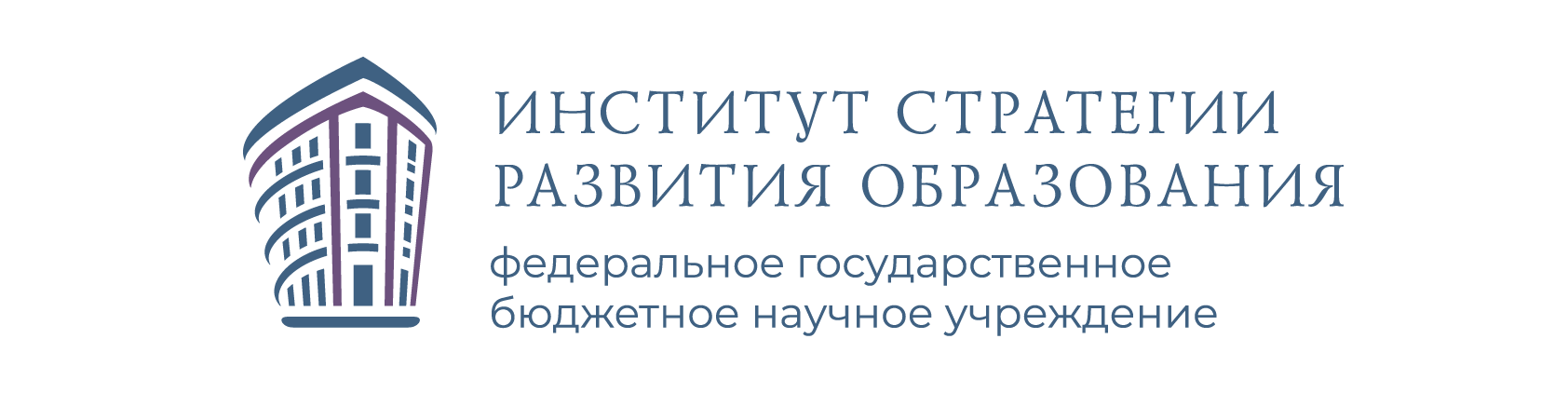 Утвержденапедагогическим советомМАОУ Пролетарской МОШПротокол №1 от 30.08.2023«Моя художественная практика»(НАЧАЛЬНОЕ ОБЩЕЕ ОБРАЗОВАНИЕ)(общекультурное направление)МОСКВА 2022СодержаниеПояснительная запискаПримерная программа внеурочной деятельности «Моя художественная практика» разработана в соответствии с тре- бованиями Федерального государственного образовательно- го стандарта начального общего образования (утверждён При- казом  Министерства  просвещения  Российской  Федерации№ 286 от 31 мая 2021 г .) и с учётом примерной рабочей про- граммы начального общего образования «Изобразительное ис- кусство» (одобрена решением федерального учебно-методиче- ского объединения по общему образованию, протокол 3/21 от 27 .09 .2021 г .) .Цель примерной программы — создание условий для про- явления творческих способностей обучающихся в процессе приобретения ими опыта практической работы в различных видах художественно-творческой деятельности .Задачи программы:6 развитие эстетического восприятия природы, произведений изобразительного искусства и детского творчества;6 формирование активного, ценностного отношения к исто- рии отечественной культуры, выраженной в её архитекту- ре, изобразительном и народном искусстве, в националь- ных образах предметно-материальной и пространственной среды, в понимании красоты человека и природы;6 знакомство с многообразием видов художественной дея- тельности и технически доступным разнообразием художе- ственных материалов;6 овладение элементарной художественной грамотой во всех основных видах визуально-пространственных искусств (соб- ственно изобразительных): графики, живописи и скульпту- ры, декоративно-прикладного и народного искусства, архи- тектуры и дизайна;6 приобретение собственной художественно-творческой прак- тики в процессе работы различными художественными ма- териалами .Сроки освоения примерной программы: 4 года, по 2 часа в неделю в каждом классе . Всего: 1 класс — 66 ч, 2 класс — 68 ч, 3 класс — 68 ч, 4 класс — 68 ч . Всего 270 ч .Примерная программа внеурочной деятельности построена на модульном принципе представления содержания по годам обучения . Программа включает в себя относительно самосто- ятельные части образовательной программы — модули, по- зволяющие увеличить её гибкость и вариативность, организо-	3вать образовательный процесс, подстраиваясь под интересы и способности обучающихся .Модульный принцип построения учебного материала допу- скает вариативный подход к очерёдности изучения модулей и принципам компоновки учебных тем в каждом классе . Пред- полагается также возможность реализации одного или не- скольких модулей по выбору участников образовательного процесса, при этом увеличивается количество часов, отведён- ных на практическую работу .Взаимосвязанное содержание тематических модулей позво- ляет объединять, исключать, перекомпоновывать их наполне- ние в зависимости от объёма и видов практической деятель- ности, поэтому содержание одного или нескольких модулей логически встраивается в содержание других модулей, что является необходимым условием достижения цели данной программы . Например, модуль «Азбука цифровой графики» и модуль «Восприятие произведений искусства» интегрируют- ся с такими модулями, как «Графика», «Живопись», «Скульп- тура», «Архитектура» .В соответствии с содержанием данной программы основ- ным видом деятельности является художественно-творческая практика, которая реализуется в системе освоения тематиче- ских модулей и направлена на достижение определённой це- ли, а именно — развитие творческой личности обучающегося через освоение им опыта работы в разных видах изобрази- тельного искусства, разнообразными техниками, материала- ми, инструментами и средствами изображения . Таким обра- зом обучающийся должен овладеть практическими навыками работы в каждом тематическом модуле: «Графика», «Живо- пись»,  «Скульптура»,  «Декоративно-прикладное  искусство»,«Архитектура», «Восприятие произведений искусства», «Аз- бука цифровой графики» .Содержание программы внеурочной деятельности по изо- бразительному искусству тесно связано с основным образова- нием и является его логическим продолжением, неотъемле- мой частью системы обучения, созданной в образовательной организации .В ходе реализации программы внеурочной деятельности применяется сетевая, электронная форма обучения, использу- ются дистанционные образовательные технологии .В содержании программы есть задания, которые даны на основе компьютерных средств изображения, и задания на вос- приятие произведений изобразительного искусства . Для этого4	используются возможности как самого образовательного уч- реждения (компьютерный класс, актовый зал, библиотека), так и учреждения дополнительного образования и культуры . Формы внеурочной деятельности обучающихся в соответ-ствии с данной программой следующие:6 художественно-творческая практика;6 творческие занятия;6 творческий проект;6 выставка-конкурс;6 квест;6 пленэр и фотопленэр;6 мастер-класс;6 экскурсии;6 виртуальные путешествия и др .Основным видом деятельности на занятиях изобразительным искусством является практическая художественно-творче- ская деятельность (индивидуальная, в парах и творческих группах, коллективная), поэтому в программе максимальное количество времени отводится для художественно-творческой практики как формы освоения основ изобразительной грамоты .Материал программы предполагаем межпредметную связь с такими учебными предметами, как «Литература», «Музы- ка», «История», «Технология», «Информатика» .Подведение итогов реализации примерной программы осу- ществляется в следующих формах:6 выставки: внутри параллели, класса, общешкольные (в ме- дийном или реальном формате), районные, городские и т .д .;6 выставки-конкурсы (от общешкольных до всероссийских и международных);6 защиты проектов .Данная программа создана с учётом Примерной рабочей программы воспитания . Творчество, художественно-творче- ская деятельность — важнейшие средства решения проблем воспитания современных школьников . В изобразительном ис- кусстве сконцентрировано духовное богатство человечества, творческий опыт личности, поэтому искусство способствует формированию понимания таких ценностей, как Родина, че- ловек и природа, семья и дружба, культура и красота . Изо- бразительное искусство, своеобразие его языка, содержание, социальная функция и способ отражения действительности — это возможность воспитательного воздействия на обучающего- ся, условие для проявления им творческих способностей, раз- вития его личности .	5Содержание курса внеурочной деятельности«Моя художественная практика»Содержание программы внеурочной деятельности распреде- лено и структурно представлено семью модулями (тематиче- скими линиями) для каждого класса (по годам обучения) .клаСС (первый год обучения)Модуль «Графика»Вводное занятие. Знакомство с тематикой занятий . Графиче- ские материалы, их свойства и особенности . Графические техни- ки изображения . Компьютерная графика . Фотография, пленэр .Графическая практикаСодержание. Рисование листьев растений разной формы, веток дерева по материалам фотографий пленэра «Осенние листья», «Эти разные деревья» . Рисование с натуры: листья и их форма, декорирование поверхности листа, превращение листа в дерево . Рисование животных, игра «Большие и ма- ленькие» . Задания на освоение приёмов изображения в гра- фическом редакторе Paint . Композиция из листьев в технике тиснения . Техника аппликации (симметричное вырезывание) с графической прорисовкой . Техника объёмной аппликации (симметричное вырезывание, планы) . Создание композиции из каракулей-путаниц из линий . Персонажи для игры в тени: силуэты на трости (деревянной шпажке) на примере сказок«Теремок», «Колобок», «Репка» и т . д .Виды деятельности. Познавательная, игровая деятельность и художественное творчество: упражнения на освоение приё- мов рисования линией, пятном, штрихом (веток дерева, жи- вотных, птиц, рыб); приёмы изображения в графическом ре- дакторе Paint; выполнение рисунка с натуры: разные листья и их форма, декорирование поверхности листа, превращение листа в дерево; композиция из листьев в технике тиснения и аппликации (линия, пятно, силуэт); создание композиции из каракулей-путаниц из линий; рисунки для игры в тени; ком- позиции в смешанной технике; работа в технике объёмной аппликации .Форма организации. Художественно-творческая практика; игры «Каракули», «Большие и маленькие», «Волшебные тени»; коллективная работа; работа в творческих группах; фотографи- рование на природе; занятие в компьютерном классе школы .6	Модуль «живопись»Вводное занятие. Живописные материалы, их свойства и особенности . Приёмы работы гуашью, акварелью .Живописная практикаСодержание. Изображение цветов гуашью (приёмы работы, мазки) . Букет . Проект к празднику . Пейзаж в живописи . Натюрморт в живописи . Сказочные образы (люди, животные) . Приёмы работы в нетрадиционной технике . Композиция . Цвет и настроение . Техника монотипии .Виды деятельности. Познавательная, игровая деятельность и художественное творчество: отработка техники работы гуа- шью, акварелью (красочное пятно, мазки, смешение цвета и др .); живописное изображение по представлению и воспри- ятию разных по цвету и формам цветков, овощей и фруктов (мятая бумага); передача с помощью контрастных цветов на- строения в пейзаже и в изобразительном сюжете; освоение техники монотипии; «оттиск бумажным комочком»; коллаж . Форма организации. Художественно-творческая практика; коллективная работа; художественный проект; выставка твор- ческих работ в медийном пространстве (на сайте школы, в творческом блоге, группе в соцсети) или в реальном формате .Модуль «Скульптура»Вводное занятие. Знакомство с тематикой занятий . Мате- риалы, инструменты . Приёмы лепки, смешение цветов .Практика по лепкеСодержание. Пластилиновая композиция . Лепка зверушек, овощей и фруктов из цельной формы по фотоматериалам . Скульптурная композиция на тему человека и животного . Лепка сказочной игрушки и игрушки, характерной для одно- го из наиболее известных народных художественных промыс- лов (дымковская, каргопольская игрушка или по выбору учи- теля с учётом местных промыслов) .Виды деятельности. Познавательная, игровая деятельность и художественное творчество: лепка фигурки животного; соз- дание пластилиновой композиции «Овощи и фрукты»; работа над скульптурной композицией «Человек и животное»; осво- ение работы в материале (лепка из снега); фотографирование . Форма организации. Художественно-творческая практика; мастер-класс; коллективная работа; работа в творческих группах; полевая творческая практика: работа в материале; игра «В ма- стерской лепки»; выставка творческих работ на сайте школы, в творческом блоге, группе в соцсети или в реальном формате .	7Модуль «декоративно-прикладное искусство»Вводное занятие. Знакомство с тематикой занятий . Мате- риалы, инструменты, техники исполнения . Техника безопас- ности .Декоративно-прикладная  практикаСодержание. Узоры и орнаменты, создаваемые людьми: превращение листьев в элемент узора; орнамент и форма по- суды . Узор на крыльях бабочки . Декоративное рисование . Игрушки из нехудожественных материалов . Проект ювелир- ных украшений . Дизайн предмета: изготовление нарядной упаковки путём складывания бумаги и аппликации . Орига- ми — создание игрушки для новогодней ёлки . Создание воз- душных подвесок для оформления интерьера . Замкнутый ор- намент печенья «тетёрочки» .Виды деятельности. Познавательная, игровая деятельность и художественное творчество: работа над переводом реальных объектов природы в декоративные (листья в элемент узора, шишки в ёлочные игрушки); создание декоративной компози- ции в технике аппликации; выполнение росписи по мотивам хохломской, городецкой росписи; декоративное рисование; ра- бота над проектом ювелирных украшений (монотипия или Paint); освоение техники оригами и приёмов работы над ди- зайном упаковки; фотографирование .Форма организации. Мастер-класс; игра «Ювелиры»; кол- лективная работа и работа в творческих группах; выставка творческих работ на сайте школы, в творческом блоге, группе в соцсети или в реальном формате .Модуль «архитектура»Вводное занятие. Знакомство с тематикой занятий . Мате- риалы, инструменты . Техники и приёмы конструирования, макетирования . Техника безопасности .Практика конструирования и макетирования Содержание. Проект домика из овощей или фруктов, изварежки или сапога для маленьких человечков . Здание в тех- нике оригами по материалам фотографирования на природе .«В объективе — здание» . Конструирование из бумаги по ма- териалам фотографий на темы «Вот моя улица (утром, днём, вечером)» или «Прогулка по городу» . Наблюдение разно- образных архитектурных зданий в окружающем мире (по фо- тографиям) . Макетирование (или аппликация) пространствен- ной среды сказочного города из бумаги и картона .8	Виды деятельности. Познавательная, игровая деятельность и художественное творчество: создание проекта домика из различных форм (природные, вещи и др .); конструирование постройки из бумаги; выполнение аппликации «Город сказоч- ных построек» с использованием объёмных элементов; кон- струирование упаковки для подарков (коробочки, пакеты); фотографирование .Форма организации. Художественно-творческая практика; коллективная работа; мастер-класс; игровой проект «Много окон и дверей, полна горница людей»; выставка творческих работ на сайте школы, в творческом блоге, группе в соцсети или в реальном формате .Модуль «Восприятие произведений искусства»Практика восприятия и выставочная практика Содержание.  Восприятие  произведений  детского  творче-ства . Обсуждение сюжетного и эмоционального содержания детских работ . Художественное наблюдение окружающего ми- ра природы и предметной среды жизни человека в зависимо- сти от поставленной аналитической и эстетической задачи на- блюдения (установки) . Рассматривание иллюстраций детской книги на основе содержательных установок учителя в соот- ветствии с изучаемой темой .Виды деятельности. Познавательная деятельность и худо- жественное творчество: освоение зрительских умений на осно- ве получаемых знаний и творческих практических задач; при- обретение обучающимися опыта восприятия и оценка эмоцио- нального содержания произведений; умение делиться своим мнением и впечатлениями .Форма организации. Выставка творческих работ на сайте школы, в творческом блоге, группе в соцсети или в реальном формате; беседа; занятие в школьной или районной библиотеке .Модуль «азбука цифровой графики»ФотопрактикаСодержание. Фотографирование мелких деталей природы, выражение ярких зрительных впечатлений . Обсуждение в ус- ловиях урока ученических фотографий, соответствующих из- учаемой теме .Виды деятельности. Познавательная, игровая деятельность и художественное творчество: выполнение фотографий объек- тов природы; построение композиции в фотографии в зависи- мости от деталей изображения .	9Форма организации. Художественно-творческая практика; индивидуальная работа или работа в творческих группах; фо- тографирование на природе; беседа-обсуждение .класс (второй год обучения)Модуль «Графика»Вводное занятие. Знакомство с тематикой занятий . Худо- жественные материалы для линейного рисунка и их свойства (пастель, мелки) . Графические техники изображения .Графическая практикаСодержание. Изображение разнообразными линиями птиц из сказок . Чёрный и белый цвет . Графическая сказка: сюжет- ный рисунок на произвольном формате . Натюрморт «Свет и тень» из выбранных сосудов, передача их формы по фотома- териалам . Натюрморт из овощей и фруктов . Проект оформле- ния входа в зоопарк: коллаж из графических изображений животных . Композиция в технике цветного граттажа .Виды деятельности. Познавательная, игровая деятельность и художественное творчество: работа над композицией графи- ческой сказки; создание проекта книжки-раскраски; выполне- ние рисунка с передачей формы предметов (линия, пятно, штрих, светотень); освоение техники граттажа; проект оформ- ления фриза входа в зоопарк .Форма организации. Художественно-творческая практика; игра «Графическая сказка»; художественный проект; коллек- тивная работа; работа в творческих группах; занятие в библио- теке школы или районной библиотеке .Модуль «живопись»Вводное занятие. Знакомство с тематикой занятий . Живо- писные материалы, их свойства и особенности . Приёмы рабо- ты гуашью, акварелью . Основы цветоведения .Живописная практикаСодержание. Изображение неба: разный характер мазков и движений кистью . Композиция пейзажа . Изображение пейза- жа в разных контрастных состояниях погоды и соответствую- щих цветовых состояниях . Техника по-сырому . Сюжетные композиции по фотозарисовкам . Букет цветов «Такие разные цветы» по материалам фотографий, сделанных на пленэре . Рисование с натуры .10	Виды деятельности. Познавательная, игровая деятельность и художественное творчество: освоение техники пастозного письма гуашью и основ цветоведения; работа над пейзажем по композиционным схемам; изображение контрастных состо- яний природы; выполнение сюжетных композиций с изобра- жением людей; рисование с натуры .Форма организации. Художественно-творческая практика, мастер-класс, индивидуальная, групповая и коллективная ра- бота, фотографирование на пленэре, фотозарисовка, выставка творческих работ на сайте школы, в творческом блоге, группе в соцсети или в реальном формате .Модуль «Скульптура»Вводное занятие. Знакомство с тематикой занятий . Образ- цы поделок . Материалы, инструменты . Приёмы лепки . Тех- ника безопасности .Практика по лепкеСодержание. Композиции из двух-трёх фигур животных в движении по материалам фотозарисовок на тему «Весёлые игры животных»; лепка фигурок по наброску . Рельефная ком- позиция с изображением героев сказок . Лепка сюжетной ком- позиции . Создание пластического образа из подручного неху- дожественного материала .Виды деятельности. Познавательная деятельность и худо- жественное творчество: работа над многофигурной скульптур- ной композицией; лепка рельефа с изображением героев ска- зок; выполнение сюжетной композиции «На арене цирка»; создание образа из нехудожественного материала .Форма организации. Художественно-творческая практика; индивидуальная работа; работа в творческой группе; фотоза- рисовка «Весёлые игры животных»; мастер-класс; выставка творческих работ на сайте школы, в творческом блоге, группе в соцсети или в реальном формате .Модуль «декоративно-прикладное искусство»Вводное занятие. Знакомство с тематикой занятий . Мате- риалы, инструменты, техники исполнения . Техника безопас- ности .Декоративно-прикладная  практикаСодержание. Декоративное панно по мотивам различных народных промыслов . Декоративная композиция . Маски для маскарада . Поделки из подручных нехудожественных матери- алов . Декоративное изображение животных в игрушках на-	11родных промыслов . Декор одежды человека . Композиция- импровизация по мотивам палехской росписи; коллаж-аппли- кация из изображений людей в исторических костюмах . Ком- пьютерный проект украшений (связь с модулем «Азбука циф- ровой графики») .Виды деятельности. Познавательная, игровая деятельность и художественное творчество: роспись и украшение орнамен- том посуды по мотивам разных промыслов; работа над деко- ративной композицией маски, новогодней ёлки, декоративной композицией в полосе по мотивам «тарарушек» Полховского Майдана; освоение техники коллажа, обрывной аппликации; создание композиции-импровизации на тему исторических и народных костюмов .Форма организации. Художественно-творческая практика; творческий проект; сюжетная игра-конкурс «Накроем стол для чая»; мастер-класс; индивидуальная и коллективная ра- бота, работа в творческих группах; выставка творческих работ на сайте школы, в творческом блоге, группе в соцсети или в реальном формате .Модуль «архитектура»Вводное занятие. Знакомство с тематикой занятий . Мате- риалы, инструменты . Техники и приёмы конструирования, макетирования . Техника безопасности .Практика конструирования и макетирования Содержание.  Конструирование  из  бумаги .  Приёмы  работыс полосой бумаги, разные варианты складывания, закручива- ния, надрезания . Макетирование пространства детской пло- щадки . Построение игрового сказочного города из бумаги . Образ здания . Интерьер для героев сказки . Рисунок дома для доброго или злого сказочного персонажа .Виды деятельности. Познавательная, игровая деятельность и художественное творчество: конструирование игрушек из бумаги для росписи; создание интерьера в коробке и вещи из коробок; работа над проектом детской площадки; освоение приёмов объёмной аппликации; выполнение макета зданий, города и конструирование подвесного аквариума .Форма организации. Художественно-творческая практика; мастер-класс; творческий проект; коллективная работа или работа в творческой группе; сюжетная игра: интерьер и вещи для героев сказки; выставка творческих работ на сайте шко- лы, в творческом блоге, группе в соцсети или в реальном фор- мате .12	Модуль «Восприятие произведений искусства»Практика восприятия и выставочная практика Содержание.  Восприятие  произведений  детского  творче-ства . Обсуждение сюжетного и эмоционального содержания детских работ . Восприятие произведений живописи с актив- ным выраженным цветовым состоянием в природе . Произве- дения И . К . Айвазовского . Восприятие произведений худож- ника-иллюстратора Л . В . Владимирского к книгам «Волшеб- ник  Изумрудного  города»  А . М .  Волкова,  «Приключения Незнайки и его друзей» Н . Н . Носова . Наблюдение животных с точки зрения их пропорций, характера движения, пластики .Виды деятельности. Познавательная, игровая деятельность и художественное творчество: освоение зрительских умений на основе получаемых знаний и творческих практических за- дач; приобретение обучающимися личного опыта в восприя- тии и оценке эмоционального содержания произведений; уме- ние делиться своим мнением и впечатлениями; знакомство с произведениями И . К . Айвазовского, произведениями худож- ника-иллюстратора Л . В . Владимирского .Форма организации. Выставка творческих работ на сайте школы, в творческом блоге, группе в соцсети или в реальном формате; беседа; занятие в школьной или районной библио- теке; занятие в компьютерном классе, актовом зале школы; экскурсия в музей (или виртуальная экскурсия) .Модуль «азбука цифровой графики»Фотопрактика, практика в компьютерной графике и ани- мацииСодержание. Компьютерные средства изображения . Работа с геометрическими фигурами . Трансформация и копирование геометрических фигур в программе Paint . Художественная фотография . Расположение объекта в кадре . Масштаб . Доми- нанта . Обсуждение на занятии ученических фотографий, со- ответствующих изучаемой теме .Виды деятельности. Познавательная, игровая деятельность и художественное творчество: выполнение фотографий объек- тов природы; построение композиции в фотографии в зависи- мости от деталей изображения; выполнение рисунков в гра- фическом редакторе; создание изображений в gif-анимации .Форма организации. Художественно-творческая практика; творческий проект; индивидуальная работа или работа в твор- ческих группах; игровой сюжет «Рисуем мультик»; фотогра- фирование на пленэре; фотозарисовка; беседа-обсуждение .	13класс (третий год обучения)Модуль «Графика»Вводное занятие. Знакомство с тематикой занятий . Худо- жественные материалы для линейного рисунка и их свойства (тушь, цветные ручки, фломастеры) . Графические техники изображения . Компьютерная графика .Графическая практикаСодержание. Макет настольной игры-ходилки . Расположе- ние иллюстраций и текста на развороте игры . Календарь-от- крытка . Композиция календаря-открытки: особенности ком- позиции, совмещение текста (шрифта) и изображения . Рисо- вание календаря-открытки или аппликация . Компьютерная графика . Рисование обитателей морского дна .Виды деятельности. Познавательная, игровая деятельность и художественное творчество: выполнение эскизов карманных календарей, рисунков для календарей тушью, цветными руч- ками; создание календарей с помощью компьютерной графи- ки; работа над проектом игры-ходилки: рисование карты мор- ского путешествия, фишек-кораблей, изображение обитателей морского дна .Форма организации. Художественно-творческая практика; творческий проект, игра-ходилка; коллективная работа и ра- бота в творческих группах; выставка-конкурс творческих ра- бот на сайте школы, в творческом блоге, группе в соцсети или в реальном формате; виртуальное путешествие; проведение занятий в компьютерном классе школы .Модуль «живопись»Вводное занятие. Знакомство с тематикой занятий . Живо- писные материалы, их свойства и особенности . Приёмы рабо- ты гуашью, акварелью (заливка, вливание цвета в цвет, на- ложение цвета на цвет) . Техники гризайля, акварели по вос- ковому рисунку . Основы цветоведения .Живописная практикаСодержание. Сюжетные композиции «В цирке», «Мечты о лете» и сюжет по выбору (по памяти и представлению); ис- пользование гуаши или акварели . Гуашь по цветной бумаге, совмещение с техникой граттажа . Натюрморт из простых предметов с натуры или по представлению . Изображение ли- ца человека . «Натюрморт-портрет» из природных форм и предметов . Смешанная техника: восковые мелки и акварель . Пейзаж в живописи . Передача в пейзаже состояний в при- роде . Выбор для изображения времени года, времени дня,14	характера погоды и особенностей ландшафта (лес или поле, река или озеро); количество и состояние неба в изображении .Виды деятельности. Познавательная, игровая деятельность и художественное творчество: освоение техники гризайль; ра- бота над изображением цветов в разных техниках; работа на пленэре; создание композиции портрета из овощей, фруктов и ягод, цветовое решение; выполнение сюжетных композиций разной тематики в разных формах по материалам фотогра- фий, выполненных на пленэре, и просмотра видеозарисовок . Форма организации. Художественно-творческая практика; мастер-класс, пленэр; фотографирование на пленэре; создание видеозарисовок; коллективная работа и работа в творческих группах; вернисаж; выставка творческих работ на сайте школы, в творческом блоге, группе в соцсети или в реальном формате .Модуль «Скульптура»Вводное занятие. Знакомство с тематикой занятий . Образ- цы поделок . Материалы (художественные и нехудожествен- ные), инструменты . Приёмы лепки . Техника безопасности .Практика по лепкеСодержание. Мелкая пластика: фигурки кота или рыбки по мотивам гжельской майолики . Игрушки из подручного неху- дожественного материала, приёмы создания образа . Персона- жи на основе сюжета известной басни . Парковая (городская) скульптура . Выражение пластики движения в скульптуре .Виды деятельности. Познавательная, игровая деятельность и художественное творчество: разработка серии статуэток по мотивам гжельской майолики; создание куклы-марионетки из нехудожественного материала; выполнение коллективной скульптурной композиции героев басен; работа над творче- ским проектом уличной скульптуры по фотоматериалам .Форма организации. Художественно-творческая практика; мастер-класс; игра в куклу-марионетку; творческий проект; занятие в библиотеке школы или в районной библиотеке; виртуальная или реальная экскурсия в парк «Музеон» г . Мо- сквы; коллективная работа и работа в творческих группах; выставка творческих работ на сайте школы, в творческом бло- ге, группе в соцсети или в реальном формате .Модуль «декоративно-прикладное искусство»Вводное занятие. Знакомство с тематикой занятий . Мате- риалы, инструменты, техники исполнения. Аквагрим. Техни- ка безопасности.	15Декоративно-прикладная  практикаСодержание. Роспись пластилиновой фигурки по мотивам росписи гжельской майолики (связь с модулем «Скульпту- ра») . Декоративная цветочная композиция . Маски сказочных героев . Орнаменты для росписи ткани . Декоративная компо- зиция по мотивам народных текстильных лоскутных компо- зиций . Проект сувениров из нехудожественных материалов .Виды деятельности. Познавательная, игровая деятельность и художественное творчество: выполнение декоративной ком- позиции по мотивам народных текстильных лоскутных ком- позиций (разработка эскиза с помощью компьютерной графи- ки, связь с модулем «Азбука цифровой графики»); украшение росписью, орнаментом изделий из пластилина (глины) по мо- тивам гжельской майолики; работа над цветочной композици- ей-импровизацией по мотивам традиционной росписи (жо- стовские или павловопосадские цветы); разработка эскиза ма- ски и выполнение маски в технике аппликации, коллажа или аквагрима; создание проекта сувенира .Форма организации. Художественно-творческая практика; занятие в компьютерном классе школы; мастер-класс; коллек- тивная работа и работа в творческих группах; игра «Герои в масках аквагрима»; выставка творческих работ на сайте школы, в творческом блоге, группе в соцсети или в реальном формате .Модуль «архитектура»Вводное занятие. Знакомство с тематикой занятий . Мате- риалы, инструменты . Техники и приёмы конструирования, макетирования . Киригами . Техника безопасности .Практика конструирования и макетирования Содержание. Проектирование пространства улицы на пло-скости в виде макета с использованием бумаги, картона (ки- ригами) и подручных материалов . Проектирование (эскизы) малых архитектурных форм в городе (ажурные ограды, фона- ри, остановки транспорта, скамейки, киоски, беседки и др .) . Дизайн транспортных средств . Транспорт в городе . Рисунки реальных или фантастических машин . Тематическая компози- ция-панно «Панорама города» в виде коллективной работы (композиционная аппликация, загораживание, симметричное ажурное вырезывание силуэтов зданий и других элементов городского пространства) .Виды деятельности. Познавательная, игровая деятельность и художественное творчество: проектирование пространства ули- цы в макете; освоение техники киригами; выполнение кон-16	струкций малых архитектурных форм (фонари) по фотомате- риалам; выполнение рисунков фантастических машин по фо- тозарисовкам; участие в творческом квесте «Тайна трёх парков» . Форма организации. Художественно-творческая практика; творческий проект; «живой» квест; фотозарисовки; коллек- тивная и индивидуальная работа; конкурс; выставка творче- ских работ на сайте школы, в творческом блоге, группе в соц-сети или в реальном формате .Модуль «Восприятие произведений искусства»Практика восприятия и выставочная практика Содержание. Рассматривание произведений детского творче-ства . Рассматривание и обсуждение иллюстраций известных российских иллюстраторов детских книг . Восприятие объектов окружающего мира — архитектуры города или села; памят- ников городской и парковой скульптуры в результате вирту- ального путешествия или реальной прогулки по городу или парку . Восприятие объектов визуально-зрелищных искусств . Знания о видах пространственных искусств, жанрах в изобра- зительном искусстве — живописи, графике, скульптуре .Виды деятельности. Познавательная, игровая деятельность и художественное творчество: освоение зрительских умений на основе получаемых знаний и решения творческих практи- ческих задач; приобретение обучающимися опыта восприятия объектов окружающего мира, визуально-зрелищных искусств, восприятия и оценки эмоционального содержания произве- дений; умение делиться своим мнением и впечатлениями; знакомство с произведениями художников-иллюстраторов дет- ских книг К . П . Ротова («Дядя Стёпа» С . В . Михалкова, «При- ключения капитана Врунгеля» А . С . Некрасова), Е . Т . Мигу- нова (серия книг «Приключения Алисы» К . Булычёва) .Форма организации. Выставка творческих работ на сайте школы, в творческом блоге, в группе в соцсети или в реаль- ном формате; беседа; занятие в школьной или районной би- блиотеке; занятие в компьютерном классе, актовом зале шко- лы; экскурсия (реальная или виртуальная экскурсия в музей, к памятникам архитектуры) .Модуль «азбука цифровой графики»Фотопрактика, практика в компьютерной графике и ани- мацииСодержание. Построение в графическом редакторе различ- ных  по  эмоциональному  восприятию  ритмов  расположения	17пятен на плоскости: покой (статика), разные направления и ритмы движения (собрались, разбежались, догоняют, улетают и т . д .) . Тематическая композиция «Праздничный салют» . Создание в графическом редакторе рисунка элемента орнамен- та (паттерна), его копирование, многократное повторение, в том числе с поворотами вокруг оси рисунка, создание орна- мента, в основе которого раппорт . Вариативное создание ор- наментов на основе одного и того же элемента . Совмещение с помощью графического редактора векторного изображения, фотографии и шрифта для создания изображения календаря, герба . Создание электронной поздравительной открытки и сю- жетного изображения с анимацией . Фотография . Виртуаль- ные путешествия по городам и паркам (по выбору учителя) .Виды деятельности. Познавательная, игровая деятельность и художественное творчество: выполнение фотографий объек- тов природы и предметных форм; фотозарисовки вечернего города, архитектурные элементы декора, насекомых и жуков; создание в графическом редакторе проекта календаря, герба; создание рисунка элементов орнамента; создание электронной открытки и сюжетной композиции с gif-анимацией .Форма организации. Художественно-творческая практика; творческий проект; индивидуальная работа; игровая ситуация«поздравление»; фотографирование на пленэре; фотозарисов- ка; беседа-обсуждение .класс (четвёртый год обучения)Модуль «Графика»Вводное занятие. Знакомство с тематикой занятий . Худо- жественные материалы для линейного рисунка и их свойства (уголь, цветные мелки) . Графические техники изображения (элементы аэрографии) .Графическая практикаСодержание. Пейзаж в графике . Натюрморт в графике . Ос- воение приёма аэрографии в композиции «Космический пей- заж» . Рисование иллюстраций к былине, сказке, народной песне в лубочном стиле . Изображение фигуры человека в дви- жении . Рисование интерьера .Виды деятельности. Познавательная, игровая деятельность и художественное творчество: выполнение пейзажа в графике (уголь, мел) по материалам фотопленэра; создание конструк- тивного рисунка предметов в натюрморте; освоение элементов18	 аэрографии при создании композиции на тему космоса; им- провизация на тему русского лубка по материалам экскурсии в музей лубка; упражнения на изображение человека в движе- нии и освоение правил линейной и воздушной перспективы . Форма организации. Художественно-творческая практика; фотопленэр; занятие в районной или школьной библиотеке; мастер-класс; экскурсия; выставка творческих работ на сайте школы, в творческом блоге, группе в соцсети или в реальномформате .Модуль «живопись»Вводное занятие. Знакомство с тематикой занятий . Живо- писные материалы, их свойства и особенности . Приёмы рабо- ты гуашью, акварелью . Основы цветоведения .Живописная практикаСодержание. Абстрактная композиция . Создание пейзаж- ных композиций . Портретные изображения человека по пред- ставлению и наблюдению с разным содержанием: женский или мужской портрет, двойной портрет матери и ребёнка, портрет пожилого человека, детский портрет или автопортрет, портрет персонажа по представлению (из выбранной культур- ной эпохи) . Тематические многофигурные композиции: кол- лективно созданные панно-аппликации из индивидуальных рисунков и вырезанных персонажей на темы праздников народов мира или в качестве иллюстраций к сказкам и ле- гендам .Виды деятельности. Познавательная, игровая деятельность и художественное творчество: работа над абстрактной компо- зицией (цветовое пятно, контраст, нюанс); изображение архи- тектурной постройки в окружающей среде (пленэр), заверше- ние работы в цвете по материалам фотографий, выполненных на пленэре; освоение приёмов работы над портретом с разным содержанием .Форма организации. Художественно-творческая практика; коллективная работа и работа в творческих группах; мастер- класс; пленэр; фотографирование на пленэре; выставка твор- ческих работ на сайте школы, в творческом блоге, группе в соцсети или в реальном формате .Модуль «Скульптура»Вводное занятие. Знакомство с тематикой занятий . Образ- цы поделок . Материалы, инструменты . Приёмы лепки . Тех- ника безопасности .	19Практика по лепкеСодержание. Лепка животного, живущего в дикой природе, по фотографиям . Рельефная композиция — проект памятной доски народному герою или воинам-защитникам . Скульптур- ная батальная композиция . Жанровые сценки .Виды деятельности. Познавательная, игровая деятельность и художественное творчество: поэтапная отработка изображе- ния движения животного, человека в пластике (игровая ситу- ация «В мастерской скульптора»); выполнение рельефной композиции памятной доски в пластическом материале; рабо- та над батальным жанром и сюжетной композицией в скульп- туре .Форма организации. Художественно-творческая практика; творческий проект; игровая ситуация; коллективная работа; работа в творческих группах; конкурс; выставка творческих работ на сайте школы, в творческом блоге, группе в соцсети или в реальном формате .Модуль «декоративно-прикладное искусство»Вводное занятие. Знакомство с тематикой занятий . Мате- риалы, инструменты, техники исполнения . Папье-маше . Ме- таллопластика . Техника безопасности .Декоративно-прикладная  практикаСодержание. Аппликация по мотивам русской вышивки . Образ-символ в архитектурном орнаменте и воплощение его в материале . Особенности символов и изобразительных мотивов в орнаментах разных народов . Декоративный натюрморт . Сю- жет-импровизация по мотивам лаковой миниатюры . Сюжетная декоративная композиция по мотивам городецкой росписи .Виды деятельности. Познавательная, игровая деятельность и художественное творчество: знакомство с представлениями разных народов о строении мира; работа над изображением знаков-символов (древо жизни, конь, птица) в узорах вышив- ки и орнаментах (в архитектуре, предметах быта) разных народов; выполнение декоративного натюрморта (восточный мотив); изображение народного костюма (мужского и женско- го) в сказочных сюжетах; создание сюжетной композиции- панно на тему праздника, импровизация в стиле городецкой росписи .Форма организации. Художественно-творческая практика; творческий проект; коллективная работа; работа в творческих группах; выставка творческих работ на сайте школы, в твор- ческом блоге, группе в соцсети или в реальном формате .20	Модуль «архитектура»Вводное занятие. Знакомство с тематикой занятий . Мате- риалы, инструменты . Техники и приёмы конструирования, макетирования . Техника безопасности .Практика конструирования и макетирования Содержание.  Деревянная  изба,  её  конструкция  и  декор .Моделирование избы из бумаги или изображение в графиче- ском редакторе . Разные виды изб и надворных построек . Кон- струкция и изображение здания каменного собора: свод, не- фы, закомары, глава, купол . Традиции архитектурной кон- струкции храмовых построек разных народов . Изображение типичной конструкции зданий: древнегреческий храм, готиче- ский или романский собор, мечеть, пагода . Макеты древне- русского и средневекового европейского города .Виды деятельности. Познавательная, игровая деятельность и художественное творчество: создание образа древнерусского города по представлению; работа над макетом деревни с по- стройками с передачей времени года, используя игровую си- туацию; конструирование архитектурных объектов в технике киригами, бумагопластики и объёмной аппликации; создание открытки с 3D-эффектом .Форма организации. Художественно-творческая практика, работа в творческих группах; проект; игровая ситуация в ры- царском замке; мастер-класс; конкурс; выставка творческих работ на сайте школы, в творческом блоге, группе в соцсети или в реальном формате .Модуль «Восприятие произведений искусства»Практика восприятия и выставочная практика Содержание. Произведения детского творчества . Произве-дения В . М . Васнецова, Б . М . Кустодиева, И . Я . Билибина на темы истории и традиций русской отечественной культуры . Памятники древнерусского каменного зодчества . Памятники русского деревянного зодчества . Художественная культура разных эпох и народов . Произведения предметно-простран- ственной среды, составляющие истоки, основания националь- ных культур в современном мире . Книги-сказки о происхож- дении мира; сказки с волшебными предметами, отражением в иллюстрациях народного (мужского и женского) костюма; книга-песенник с колыбельными песнями .Виды деятельности. Познавательная, игровая деятельность и художественное творчество: освоение зрительских умений на основе получаемых знаний и решения практических твор-	21ческих задач; приобретение обучающимися опыта восприятия объектов декоративно-прикладного искусства народов России и мира; приобретение опыта восприятия и оценки эмоцио- нального содержания произведений В . М . Васнецова, Б . М . Ку- стодиева, И . Я . Билибина; развитие умения делиться своим мнением и впечатлениями; знакомство с книгами сказок о происхождении мира, с отражением в иллюстрациях народно- го (мужского и женского) костюма, русского лубка; знаком- ство со сказками с волшебными предметами, народными и колыбельными песнями .Форма организации. Выставка творческих работ на сайте школы, в творческом блоге, группе в соцсети или в реальном формате; беседа; занятие в школьной или районной библио- теке, занятие в компьютерном классе, актовом зале школы; экскурсия (реальная или виртуальная) .Модуль «азбука цифровой графики»Фотопрактика, практика в компьютерной графике и ани- мацииСодержание. Изображение и освоение в программе Paint правил линейной и воздушной перспективы: изображение ли- нии горизонта и точки схода, перспективных сокращений, цве- товых и тональных изменений . Моделирование в графическом редакторе с помощью инструментов геометрических фигур кон- струкции традиционного крестьянского деревянного дома (из- бы) и различных вариантов его устройства . Анимация простого движения нарисованной фигурки: загрузка двух фаз движе- ния фигурки в виртуальный редактор GIF-анимации и сохра- нение простого повторяющегося движение своего рисунка . Виртуальные тематические путешествия по художественным музеям мира . Фотографирование на пленэре . Фотозарисовка .Виды деятельности. Познавательная, игровая деятельность и художественное творчество: выполнение фотографий объек- тов природы (небо с облаками, крона дерева на фоне неба), архитектуры и памятников в городе (селе); работа с видоиска- телем камеры в мобильном телефоне; фотозарисовки (ночное небо, каменная резьба, вышивка); создание в графическом редакторе изображения космических далей; моделирование традиционного крестьянского деревянного дома в графиче- ском редакторе Paint 3D; создание движения фигурки спорт- смена (разные вида спорта) с помощью gif-анимации .Форма организации. Художественно-творческая практика; мастер-класс; виртуальные путешествия; индивидуальная ра- бота; фотопленэр; фотозарисовка; беседа-обсуждение .22	Планируемые результаты освоения курСа Внеурочной деятельности«Моя художественная практика»на уровне начального общего образованияличностные результатыПрограмма призвана обеспечить достижение обучающими- ся личностных результатов в области патриотического, граж- данского, духовно-нравственного, эстетического, экологиче- ского и трудового воспитания .Патриотическое воспитание осуществляется через ува- жение и ценностное отношение к своей Родине — России, через освоение школьниками содержания традиций отече- ственной культуры, выраженной в её архитектуре, народном, декоративно-прикладном и изобразительном искусстве .Гражданское воспитание осуществляется через формирова- ние ценностно-смысловых ориентиров и установок, отражающих индивидуально-личностные позиции и социально значимые личностные качества, через коллективную творческую работу, которая создаёт условие для разных форм художественно- творческой деятельности и способствует пониманию другого человека, становлению чувства личной ответственности, раз- витию чувства личной причастности к жизни общества .Духовно-нравственное воспитание является стержнем ху- дожественного развития обучающегося . Творческие задания направлены на развитие внутреннего мира, воспитание его эмоционально-образной, чувственной сферы и помогают обре- сти социально значимые знания . Развитие творческих способ- ностей способствует росту самосознания, осознанию себя как личности и члена общества .Эстетическое воспитание осуществляется через формиро- вание представлений о прекрасном и безобразном, о высоком и низком, через формирование отношения к окружающим лю- дям (стремление к их пониманию), через отношение к семье, природе, труду, искусству, культурному наследию, через раз- витие навыков восприятия и художественной рефлексии сво- их наблюдений в художественно-творческой деятельности .Экологическое воспитание происходит в процессе художе- ственно-эстетического наблюдения природы, а также через восприятие её образа в произведениях искусства. Формирова- ние эстетических чувств способствует активному неприятию действий, приносящих вред окружающей среде.	23Трудовое воспитание осуществляется в процессе собствен- ной художественно-творческой деятельности по освоению ху- дожественных материалов, в процессе достижения результата и удовлетворения от создания реального, практического про- дукта .Метапредметные результатыОвладение универсальными познавательными действиями Пространственные представления и сенсорные способности: характеризовать форму предмета, конструкции; выявлять доминантные черты (характерные особенности) в визуальномобразе;находить ассоциативные связи между визуальными образа- ми разных форм и предметов;сопоставлять части и целое в видимом образе, предмете, конструкции; анализировать пропорциональные отношения частей внутри целого и предметов между собой;абстрагировать образ реальности при построении плоской композиции;соотносить тональные отношения (тёмное — светлое) в пространственных и плоскостных объектах;выявлять и анализировать эмоциональное воздействие цве- товых отношений в пространственной среде и плоскостном изображении .Базовые логические и исследовательские действия:проявлять исследовательские, экспериментальные действия в процессе освоения выразительных свойств различных худо- жественных материалов при самостоятельном выполнении ху- дожественно-творческих заданий;проявлять исследовательские и аналитические действия на основе определённых учебных установок в процессе восприя- тия произведений изобразительного искусства, архитектуры и продуктов детского художественного творчества;анализировать и оценивать с позиций эстетических катего- рий явления природы и предметно-пространственную среду жизни человека;использовать знаково-символические средства для состав- ления орнаментов и декоративных композиций;классифицировать произведения искусства по видам и со- ответственно по назначению в жизни людей;классифицировать произведения изобразительного искус- ства по жанрам в качестве инструмента анализа содержания произведений .24	Работа с информацией:использовать электронные образовательные ресурсы; выбирать источники для получения информации: поиско-вые системы интернета, цифровые электронные средства, справочники, художественные альбомы и детские книги;анализировать, интерпретировать, обобщать и системати- зировать информацию, представленную в произведениях ис- кусства, текстах, таблицах и схемах;осуществлять виртуальные путешествия по архитектурным памятникам, в отечественные художественные музеи и зару- бежные художественные музеи (галереи) на основе установок и квестов, предложенных учителем .Овладение универсальными коммуникативными дей- ствиямиУчащиеся должны учиться взаимодействовать, сотрудни- чать в процессе коллективной работы, принимать цель со- вместной деятельности, договариваться, ответственно отно- ситься к своей задаче по достижению общего результата .Овладение универсальными регулятивными действиями Обучающиеся должны внимательно относиться к учебным задачам, выполнять их, соблюдать последовательность учеб-ных действий при выполнении задания;уметь организовывать своё рабочее место для практической работы, бережно относиться к используемым материалам;контролировать свою деятельность в процессе достижения результата .Предметные результатыПредметные результаты сформулированы по годам обучения на основе модульного построения содержания курса . Результа- ты характеризуют опыт обучающихся в художественно-творче- ской деятельности и отражают сформированность умений в за- висимости от содержания программы внеурочной деятельности .1 классМодуль «Графика»Осваивать навыки применения свойств простых графиче- ских материалов в самостоятельной творческой работе в усло- виях внеурочной деятельности .Приобретать первичный опыт создания рисунка на основе знакомства со средствами изобразительного языка .Приобретать опыт создания рисунка простого (плоского) предмета с натуры .	25Учиться анализировать соотношения пропорций, визуально сравнивать пространственные величины .Модуль «Живопись»Осваивать навыки работы гуашью .Знать три основных цвета; обсуждать и называть ассоциа- тивные представления, которые рождает каждый цвет .Приобретать опыт экспериментирования, исследования ре- зультатов смешения красок и получения нового цвета .Вести творческую работу на заданную тему с опорой на зрительные впечатления, организованные педагогом .Модуль «Скульптура»Приобретать опыт аналитического наблюдения, поиска вы- разительных образных объёмных форм в природе (облака, камни, коряги, формы плодов и др .) .Осваивать первичные приёмы лепки из пластилина, при- обретать представления о целостной форме в процессе созда- ния объёмного изображения .Модуль «Декоративно-прикладное искусство»Различать виды орнаментов по изобразительным мотивам (растительные, геометрические, анималистические) .Учиться использовать правила симметрии в своей художе- ственной практике .Приобретать опыт создания орнаментальной декоративной композиции .Приобретать представления о глиняных игрушках народ- ных художественных промыслов (дымковская, каргопольская игрушки или по выбору учителя с учётом местных промыс- лов) и опыт практической художественной деятельности по мотивам игрушки выбранного промысла .Иметь опыт и соответствующие возрасту навыки подготов- ки и оформления праздника .Модуль «Архитектура»Осваивать приёмы конструирования из бумаги, складыва- ния объёмных простых геометрических тел .Приобретать опыт пространственного макетирования в форме коллективной игровой деятельности .Приобретать представления о конструктивной основе любо- го предмета и первичные навыки анализа строения предмета .Модуль «Восприятие произведений искусства»Приобретать умения рассматривать, анализировать детские рисунки с позиций их содержания и сюжета, композиции (расположения на листе), цвета, настроения, а также соответ- ствия учебной задаче, поставленной на занятии .26	Осваивать новый опыт восприятия художественных иллю- страций в детских книгах и отношения к ним в соответствии с учебной установкой .Модуль «Азбука цифровой графики»Приобретать опыт создания фотографий с целью целена- правленного эстетического наблюдения природы .2 классМодуль «Графика»Осваивать приёмы работы новыми графическими художе- ственными материалами; осваивать выразительные свойства твёрдых, сухих, мягких и жидких графических материалов .Приобретать навыки изображения на основе разных по ха- рактеру и способу наложения линий .Осваивать навык визуального сравнения пространственных величин, приобретать умения соотносить пропорции в рисун- ках птиц и животных (с опорой на зрительские впечатления) . Приобретать умение вести рисунок с натуры, видеть про- порции объекта, расположение его в пространстве; распола- гать изображение на листе, соблюдая этапы ведения рисунка,осваивая навык штриховки .Модуль «Живопись»Осваивать навыки работы цветом, навыки смешения кра- сок, пастозное плотное и прозрачное нанесение краски; осваи- вать разный характер мазков и движений кистью, навыки создания выразительной фактуры и кроющие качества гуаши . Приобретать опыт работы акварелью и понимать особен-ности работы прозрачной краской .Знать названия основных и составных цветов и способы получения разных оттенков составного цвета; осваивать сме- шение цветных красок с белой и чёрной (для изменения их тона) .Приобретать опыт создания пейзажей, передающих разные состояния погоды (туман, грозу и др .) на основе изменения тонального звучания цвета; приобретать опыт передачи раз- ного цветового состояния моря .Уметь в изображении сказочных персонажей выразить их характер (герои сказок добрые и злые, нежные и грозные) .Модуль «Скульптура»Выполнить в технике лепки фигурку сказочного зверя по мотивам традиций выбранного промысла (филимоновская, абашевская, каргопольская, дымковская игрушки или игруш- ки с учётом местных промыслов) .	27Знать об изменениях скульптурного образа при осмотре произведения с разных сторон .Приобретать в процессе лепки из пластилина опыт пере- дачи движения цельной лепной формы и разного характера движения этой формы (изображение зверушки) .Модуль «Декоративно-прикладное искусство»Приобретать опыт выполнения эскиза геометрического ор- намента кружева или вышивки на основе природных мотивов . Осваивать приёмы орнаментального оформления сказоч- ных глиняных зверушек, созданных по мотивам народного художественного промысла (филимоновская, абашевская, кар- гопольская, дымковская игрушки или игрушки с учётом мест-ных  промыслов) .Приобретать опыт преобразования бытовых подручных не- художественных материалов в художественные изображения (поделки) .Приобретать опыт выполнения красками рисунков украше- ний .Модуль «Архитектура»Осваивать приёмы создания объёмных предметов из бума- ги и объёмного декорирования предметов из бумаги .Участвовать в коллективной работе по построению из бу- маги пространственного макета сказочного города или дет- ской площадки .Приобретать опыт сочинения и изображения домиков для разных по своему характеру героев литературных и народных сказок .Модуль «Восприятие произведений искусства»Обсуждать примеры детского художественного творчества с точки зрения выражения в них содержания, настроения, рас- положения изображения в листе, цвета и других средств ху- дожественной выразительности, а также ответа на поставлен- ную учебную задачу .Приобретать опыт восприятия и эстетического анализа про- изведений отечественных художников-пейзажистов (И . К . Айва- зовского и др .), произведений художников-иллюстраторов .Модуль «Азбука цифровой графики»Осваивать возможности изображения с помощью разных видов линий в программе Paint (или другом графическом ре- дакторе) .Осваивать приёмы трансформации и копирования геоме- трических фигур в программе Paint, а также построения из них простых рисунков или орнаментов .28	Осваивать композиционное построение кадра при фотогра- фировании: расположение объекта в кадре, масштаб, доми- нанта .3 классМодуль «Графика»Получать опыт создания эскиза игры-ходилки на выбран- ный сюжет: рисунок с соединением шрифта (текста) и изо- бражения, создание иллюстраций .Создавать практическую творческую работу (поздравитель- ную открытку, календарь), совмещая в ней шрифт и изобра- жение .Выполнять творческую графическую композицию герба . Приобретать опыт рисования портрета (лица) человека .Создавать маску сказочного персонажа с ярко выраженным характером лица (для карнавала или спектакля) .Модуль «Живопись»Осваивать приёмы создания живописной композиции (на- тюрморта) по наблюдению или по представлению .Приобретать опыт создания творческой живописной рабо- ты — натюрморта с ярко выраженным настроением или «на- тюрморта-автопортрета» .Изображать красками портрет человека с опорой на натуру или по представлению .Создавать пейзаж, передавая в нём активное состояние природы .Выполнять тематическую композицию на основе наблюде- ний, по памяти и по представлению .Модуль «Скульптура»Приобретать опыт творческой работы: лепка сказочного персонажа на основе сюжета известной сказки (или создание этого персонажа в технике бумагопластики, по выбору учи- теля) .Учиться создавать игрушку из подручного нехудожествен- ного материала путём добавления к ней необходимых деталей и тем самым «одушевления образа» .Узнавать о видах скульптуры: скульптурные памятники, парковая скульптура, мелкая пластика, рельеф (виды рельефа) .Приобретать опыт лепки эскиза парковой скульптуры . Модуль «Декоративно-прикладное искусство» Знакомиться с приёмами исполнения традиционных орна-ментов, украшающих посуду Гжели и Хохломы; осваивать простые кистевые приёмы, свойственные этим промыслам;	29выполнить эскизы орнаментов, украшающих посуду (по моти- вам выбранного художественного промысла) .Узнать о сетчатых видах орнаментов и их применении в росписи тканей, стен и др .; уметь рассуждать с опорой на зри- тельный материал о видах симметрии в сетчатом орнаменте .Получать опыт создания композиции орнамента в квадрате (в качестве эскиза росписи женского платка) .Модуль «Архитектура»Создать эскиз макета паркового пространства или участво- вать в коллективной работе по созданию такого макета .Создать в виде рисунков или объёмных аппликаций из цветной бумаги эскизы разнообразных малых архитектурных форм, наполняющих городское пространство .Придумать и нарисовать (или выполнить в технике бума- гопластики) транспортное средство .Выполнить творческий рисунок (создать образ своего горо- да или села) или участвовать в коллективной работе по соз- данию образа своего города или села (в виде коллажа) .Модуль «Восприятие произведений искусства»Рассматривать и обсуждать содержание работы художника, ценностно и эстетически относиться к иллюстрациям извест- ных отечественных художников детских книг, получая раз- личную визуально-образную информацию; знать имена не- скольких художников детской книги .Рассматривать и анализировать архитектурные постройки своего города (села), характерные особенности улиц и площа- дей, выделять центральные по архитектуре здания и обсуж- дать их архитектурные особенности .Знать и уметь называть основные жанры живописи, гра- фики и скульптуры, определяемые предметом изображения .Осуществлять виртуальные интерактивные путешествия в художественные музеи, участвовать в исследовательских кве- стах, в обсуждении впечатлений от виртуальных путешествий .Модуль «Азбука цифровой графики»Осваивать приёмы работы в графическом редакторе с ли- ниями, геометрическими фигурами, инструментами традици- онного рисования .Применять получаемые навыки для усвоения определён- ных творческих тем, например: исследования свойств ритма и построения ритмических композиций, составления орнамен- тов путём различных повторений рисунка узора, простого по- вторения (раппорт), экспериментируя на свойствах симме- трии; создание паттернов .30	Осваивать приёмы соединения шрифта и векторного изо- бражения при создании поздравительных открыток, афиши и др .Осуществлять виртуальные путешествия в отечественные художественные музеи и, возможно, знаменитые зарубежные художественные музеи на основе установок и квестов, пред- ложенных учителем .4 классМодуль «Графика»Осваивать правила линейной и воздушной перспективы и применять их в своей практической творческой деятельности . Изучать основные пропорции фигуры человека, пропорцио- нальные отношения отдельных частей фигуры и учиться при-менять эти знания в своих рисунках .Приобретать представление о традиционных одеждах раз- ных народов и о красоте человека в разных культурах; при- менять эти знания при изображении персонажей сказаний и легенд или представителей народов разных культур .Модуль «Живопись»Выполнять живописное изображение пейзажей разных климатических зон (пейзаж гор; пейзаж степной или пустын- ной зоны; пейзаж, типичный для среднерусской природы) .Передавать в изображении народные представления о кра- соте человека, создавать образ женщины в русском народном костюме и образ мужчины в народном костюме .Приобретать опыт создания портретов женских и мужских, портрета пожилого человека, детского портрета или автопор- трета, портрета персонажа (по представлению из выбранной культурной эпохи) .Создавать двойной портрет (например, портрет матери и ребёнка) .Приобретать опыт создания композиции на тему «Древне- русский город» .Участвовать в коллективной творческой работе по созда- нию композиционного панно (аппликации из индивидуальных рисунков) на темы народных праздников (русского народно- го праздника и традиционных праздников у разных народов), в которых выражается обобщённый образ национальной куль- туры .Модуль «Скульптура»Лепка из пластилина эскиза памятника выбранному герою или участие в коллективной разработке проекта макета мемо-	31риального комплекса (работа выполняется после изучения со- бранного материала о мемориальных комплексах, существую- щих в нашей стране) .Модуль «Декоративно-прикладное искусство»Показать в рисунках традиции использования орнаментов в архитектуре, одежде, оформлении предметов быта у разных народов, в разные эпохи .Показать в практической творческой работе орнаменты, традиционные мотивы и символы русской народной культуры (в деревянной резьбе и росписи по дереву, вышивке, декоре головных уборов, орнаментах, которые характерны для пред- метов быта) .Познакомиться с традиционными женским и мужским ко- стюмами у разных народов, со своеобразием одежды в разных культурах и в разные эпохи .Модуль «Архитектура»Познакомиться с конструкцией избы — традиционного де- ревянного жилого дома — и надворных построек; уметь стро- ить из бумаги или изображать конструкцию избы .Уметь изображать традиционную конструкцию здания ка- менного древнерусского храма; иметь представление о красоте и конструктивных особенностях памятников русского дере- вянного зодчества .Иметь представления об устройстве и красоте древнерус- ского города, его архитектурном устройстве и жизни в нём людей .Знать основные конструктивные черты древнегреческого храма, уметь его изобразить; иметь общее, целостное образное представление о древнегреческой культуре .Иметь представление об основных характерных чертах хра- мовых сооружений, характерных для разных культур: готиче- ский (или романский) собор в европейских городах, буддий- ская пагода, мусульманская мечеть; уметь изображать их .Модуль «Восприятие произведений искусства»Иметь образные представления о каменном древнерусском зодчестве .Иметь представления об архитектурных, декоративных и изобразительных произведениях в культуре Древней Греции, других культурах Древнего мира, в том числе Древнего Вос- тока; уметь обсуждать эти произведения .Модуль «Азбука цифровой графики»Осваивать правила линейной и воздушной перспективы с помощью  графических  изображений  и  их  варьирования  в32	компьютерной программе Paint: изображение линии горизон- та и точки схода, перспективных сокращений, цветовых и то- нальных изменений .Моделировать в графическом редакторе с помощью инстру- ментов геометрических фигур конструкцию традиционного крестьянского деревянного дома (избы) и различные вариан- ты его устройства .Освоить анимацию простого повторяющегося движения изображения в виртуальном редакторе gif-анимации .Совершать виртуальные тематические путешествия по ху- дожественным музеям мира .	33Коррекционно – развивающая область во внеурочной деятельностиЗначительную роль в коррекционно-направленном процессе обучения и воспитания детей с ограниченными физическими и умственными возможностями занимает изобразительное искусство, помогающее ребенку осваивать окружающую действительность. Изобразительная деятельность, формируя практические умения изобразительного искусства, обеспечивает развитие коммуникативных основ, информационно-познавательных потребностей ребенка, создает благоприятные условия для коррекции отклонений в его познавательной, эмоционально-волевой, личностной сферах, а также формирует предпосылки для развития творческой активности.Положительные эмоции составляют основу психического здоровья и эмоционального благополучия детей. А поскольку изобразительная деятельность является источником хорошего настроения ребенка, то следует поддерживать и развивать интерес ребенка к изобразительному творчеству.Работы отечественных и зарубежных специалистов свидетельствуют, что художественно – творческая деятельность выполняет терапевтическую функцию, отвлекая детей от грустных, печальных событий, обид, снимая нервное напряжение, страхи. Вызывает радостное, приподнятое настроение, обеспечивает положительное эмоциональное состояние каждого ребенка.Цель коррекционной работыСоздание условий для поддержки детей с ограниченными возможностями здоровья.Работа строится на принципе интеграции образовательных областей в соответствии с возрастными возможностями и особенностями воспитанников, носит инновационный характер, так как в системе работы используются нетрадиционные методы и способы развития творчества детей.Интеграция с другими образовательными областями:- социально — коммуникативное развитие- познавательное развитие-речевое развитие- художественно — эстетическое развитие-физическое развитиеДля достижения   цели  поставлены  следующие задачи:-забота о здоровье, эмоциональном благополучии и своевременном всестороннем развитии каждого ребенка;-максимальное использование разнообразных видов детской деятельности, их интеграция в целях повышения эффективности воспитательно — образовательного процесса;-творческая организация воспитательно — образовательного процесса;-уважительное отношение к результатам детского творчества;-единство подходов к воспитанию детей в условиях ОУ и семьи.Решение поставленных в рабочей программе целей и задач возможно только при систематической и целенаправленной поддержке различных форм детской активности и инициативы.тематическое планированиеТематическое планирование представлено по модулям, годам обучения и содержит примерную тематику .Модуль «графика»Первый год обученияВторой год обучениятретий год обученияПродолжениечетвёртый год обученияПродолжениеМодуль «живопись»Первый год обученияПродолжениеВторой год обученияПродолжениетретий год обученияПродолжениечетвёртый год обученияПродолжениеМодуль «Скульптура»Первый год обученияВторой год обучениятретий год обученияПродолжениечетвёртый год обученияМодуль «декоративно-прикладное искусство»Первый год обученияВторой год обучениятретий год обучениячетвёртый год обученияПродолжениеМодуль «архитектура»Первый год обученияПродолжениеВторой год обучениятретий год обучениячетвёртый год обученияПродолжениеМодуль «восприятие произведений искусства»Первый год обученияВторой год обучениятретий год обученияПродолжениечетвёртый год обученияМодуль «азбука цифровой графики»Первый год обученияПродолжениеВторой год обучениятретий год обученияПродолжениечетвёртый год обученияраспределение часов по классам (годаМ обучения)1 класс2 класс3 класс4 класс                                                                                              Календарно-тематическое планированиеПервый год обученияВторой год обученияТретий год обученияЧетвертый год обученияучебно-методическое обеспечение курсаВозможные технические средства обучения:6 интерактивная доска;6 мультимедийный проектор;6 экспозиционный экран;6 персональный компьютер для учителя (ноутбук);6 фото- и видеокамера (планшет, мобильный телефон) .Наглядные пособия:6 коллекция презентаций по темам занятий;6 коллекция презентаций с работами обучающихся;6 изделия декоративно-прикладного искусства и народных промыслов;6 муляжи для рисования;6 натюрмортный фонд (натура для изображения);6 электронные образовательные ресурсы по темам занятий и др .Занятия могут проводиться в компьютерном классе, актовом зале, библиотеке в зависимости от темы занятия и от создания необходимых условий для организации обуче- ния.Оборудование, материалы, инструменты, необходимые для художественно-творческих занятий:6 графические материалы (простые карандаши разной твёр- дости и мягкости — от ТМ до 6М, цветные карандаши, пастель, восковые мелки, гелевые ручки, фломастеры, уголь, мел, тушь);6 живописные материалы (гуашь, акварель);6 пластические материалы (пластилин, глина);6 декоративные художественные материалы (аквагрим);6 бумага (цветная бумага, картон, бумага для акварели, бу- мага для черчения, салфетки и др .);6 кисти круглые (кисти «пони» или «белка», номера от № 2 до 16; кисти плоские — сннтетика, номера № 3, 4, 8; клей; ножницы; линейка; стеки; доска для лепки и др .;6 нехудожественные материалы (природные материалы — шишки, жёлуди, листья и др ., нитки «Ирис»; бисер; буси- ны; пайетки; лоскутки разноцветных тканей; узкая изоля- ционная лента или малярный скотч; трубочки для сока, деревянные шпажки; пластмассовая посуда — стаканчик, бутылочки от молочных продуктов, ложки, вилки; алюми- ниевая фольга; мягкая металлическая проволока; яичные лотки и др .);	796 материалы для макетирования, коллажа и др .;6 классная доска с набором креплений для таблиц, плакатов, иллюстраций, детских работ и т . д .;6 ученические столы и стулья;6 стол для учителя .№ п/пМодуль и темыКоличество часовКоличество часовКоличество часов№ п/пМодуль и темыТеорияПрактикаВсегоМодуль «Графика». Графическая практикаМодуль «Графика». Графическая практика112131Вводное занятие(знакомство с тематикой занятий; графические материалы, их свой- ства и особенности; графические техники изображения; компьютер- ная графика; фотография, пленэр)112Линии и формы в природе(рисование листьев растений разной формы, веток дерева по матери- алам фотопленэра «Осенние листья», «Эти разные деревья»; выпол- нение рисунка с натуры: листья и их форма, декорирование поверх- ности листа, превращение листа в дерево; художественно-творческая практика; фотопленэр)333Компьютерная графика(задания по освоению приёмов изображения в графическом редакто- ре Paint: инструменты «Карандаш», «Кисть», «Ластик» и др .; цвето-11вая палитра, базовые фигуры, их трансформация, поворот и т . д .; рисование линии разной толщины, создание простых изображений из базовых фигур и линий (мячик, гусеница, гриб, цветок, воздуш- ные шары и др .); создание любой графической композиции; индиви- дуальная работа; компьютерный класс)4«Кружатся листья», композиция из листьев(композиция из листьев в технике тиснения и/или аппликации (ли- ния, пятно, силуэт); коллективная работа)115«Танец осени, или Музыкальный лес», композиция в смешанной тех- нике(техника аппликации (симметричное вырезывание) с графической прорисовкой стволов, ветвей; коллективная работа; фотографирова- ние композиции)116«Ночь в зимнем лесу», мастер-класс(техника объёмной аппликации: симметричное вырезывание, планы; бумага чёрная и белая, белые бумажные салфетки)117«Удивительный аквариум», композиция из линий(игра в «каракули»; создание композиции из каракулей-путаницы из линий; коллективная работа или работа в творческих группах)118«Мой питомец», рисование линией(рисование линией, пятном и штрихом животных, игра «Большие и маленькие») .«Наши пушистые друзья», коллективная работа229«Волшебные тени», рисунки персонажей(рисунки персонажей для игры в тени на примере сказок «Теремок»,«Колобок», «Репка» или др .; силуэты на трости, т . е . деревянной шпажке; работа в творческой группе)22№ п/пМодуль и темыКоличество часовКоличество часовКоличество часов№ п/пМодуль и темыТеорияПрактикаВсегоМодуль «Графика». Графическая практикаМодуль «Графика». Графическая практика112131Вводное занятие(знакомство с тематикой занятий; художественные материалы для линейного рисунка и их свойства; графические техники изображе- ния)112«Птицы», книжка-раскраска(изображение разнообразными линиями птиц из сказок: павлин, ла- сточка, лебедь, утка, ворон, жар-птица и др .; композиция, пропор- ции; коллективная работа; художественный проект; фотографирова- ние готовых работ)113«Мир чёрно-белой планеты», графическая сказка(чёрный и белый цвет; сюжетный рисунок на произвольном формате; коллективная работа или работа в творческих группах; фотографиро- вание готовых работ)224«Составь и нарисуй натюрморт»(натюрморт из выбранных сосудов, выполнение рисунка с передачей их формы (линия, пятно, штрих, светотень) по фотоматериалам«Свет и тень»; индивидуальная работа для выставки; фотографиро- вание готовых работ)225«Овощное и фруктовое чудо», творческий рисунок(натюрморт из овощей и фруктов; работа в цвете пастелью, мелка- ми); рисунок для выставки; фотографирование готовых работ)226«Фантастический зоопарк», проект(проект оформления входа в зоопарк: коллаж из графических изо- бражений животных; коллективная работа или работа в творческой группе; фотографирование готовых работ)337«Подводный мир, или Волшебный сад», граттаж(композиция в технике цветного граттажа; работа для выставки; фо- тографирование готовых работ)22№ п/пМодуль и темыКоличество часовКоличество часовКоличество часов№ п/пМодуль и темыТеорияПрактикаВсегоМодуль «Графика». Графическая практикаМодуль «Графика». Графическая практика110111Вводное занятие(тематика занятий, художественные материалы для линейного рисун- ка и их свойства (тушь, цветные ручки, фломастеры); графические техники изображения, компьютерная графика)112«Карманные календарики», набор из 12 календарей(эскизы; рисунок тушью и цветными ручками или аппликация, кол- лаж, компьютерная графика (связь с модулем «Азбука цифровой графики»); проект; работа в творческой группе; фотографирование готовых работ)33№ п/пМодуль и темыКоличество часовКоличество часовКоличество часов№ п/пМодуль и темыТеорияПрактикаВсего3«Большое морское путешествие, или Карта странствий», проект (большая настольная игра-ходилка; рисунок карты путешествий по морям с препятствиями; рисунок фишек — кораблей и т . д .; коллек- тивная работа или работа в творческих группах; проект; фотографи- рование готовой работы)334«Яркие морские ракушки», коллективная графическая композиция (рисунок ракушек цветными карандашами, фломастерами, гелевыми ручками на листе бумаги 15×15 см; коллективная работа; фотогра- фирование готовой работы)225«Рыбы в морской глубине», графическая композиция(композиция; иллюзия объёма; нарисованные или вырезанные изо- бражения рыб; тень; работа в творческих группах; фотографирование готовых работ)22№ п/пМодуль и темыКоличество часовКоличество часовКоличество часов№ п/пМодуль и темыТеорияПрактикаВсегоМодуль «Графика». Графическая практикаМодуль «Графика». Графическая практика110111Вводное занятие11(знакомство с тематикой занятий; художественные материалы — уголь, цветные мелки — для линейного рисунка и их свойства; гра- фические техники изображения: элементы аэрографии)2«Сосны, ели, облака, или Раскидистое дерево», пейзаж в графике (рисунок по материалам фотопленэра; тонированная бумага, твёрдый и мягкий карандаши, уголь, пастель белая или мел; планы, тоновые отношения; работа для выставки; фотографирование готовых работ)113«Сказочные вещи», «Уснувшие игрушки», «Новогодний», натюрморт в графике(конструктивное построение предметов; рисунок предметов из сказок, колыбельной песни, например «Спят усталые игрушки»; рисунок ёлочных украшений и подарков; цветные карандаши, гелевые ручки, фломастеры, цветные мелки; работа для выставки; фотографирова- ние готовых работ)224«Космический пейзаж», триптих, мастер-класс(мастер-класс; освоение приёма аэрографии; выполнение триптиха в технике акварели)225«Иллюстрация — лубок»(создание иллюстрации к былине «Садко», «Три поездки Ильи Му- ромца», «Ставр Годинович» и др ., к сказке «Волк и семеро козлят»,«Зайкина избушка», «Мужик и медведь» и др ., к народной песне «Во кузнице», «Два весёлых гуся», «Как на тоненький ледок» и др . в стиле лубка; работа в творческих группах; фотографирование готовых работ)226«Быстрее, выше, сильнее»(выполнение упражнений по рисунку: схематическое изображение опорных схем фигуры человека в движении (ходьба, приседание, прыжки, поднятие рук, ног, подбрасывание мяча и др .); простой ка- рандаш или гелевая ручка)11№ п/пМодуль и темыКоличество часовКоличество часовКоличество часов№ п/пМодуль и темыТеорияПрактикаВсего7«Пиктограммы»(изображение спортивных силуэтов; коллективная работа; фотографи- рование готовых работ)118«Рисуем комнату», мастер-класс(поэтапное рисование комнаты, схема «кубик», простой и цветные карандаши или фломастеры)11№ п/пМодуль и темыКоличество часовКоличество часовКоличество часов№ п/пМодуль и темыТеорияПрактикаВсегоМодуль «Живопись». Живописная практикаМодуль «Живопись». Живописная практика0,512,5131Вводное занятие(знакомство с тематикой занятий; живописные материалы, их свой- ства и особенности; приёмы изображения гуашью, акварелью; упражнения)0,50,512«Каждому цветку своё время», натюрморт(создание букета на цветной бумаге, использование основных цветов, изменение оттенков цветов белой краской, особенности мазков; рабо- та для выставки)223«Букет для вас», проект(художественный проект к празднику, например, ко «Дню учителя»; работа в творческих группах или коллективная работа)114«Осенняя природа», пейзаж(приёмы работы гуашью, красочное пятно, мазок; работа для выстав- ки, фотографирование готовых работ)115«Осень в фруктовых красках», натюрморт(приёмы работы акварелью; осенний натюрморт из овощей и фрук- тов с использованием мятой бумаги; работа для выставки, фотогра- фирование готовых работ)116«Сказочный зимний лес», пейзаж(рисование заснеженных деревьев, заледенелых веток и кустов; ис- пользование холодных цветов, нюансов; работа для выставки, фото- графирование готовых работ)117«Галерея сказочных героев»(цвета тёплые и холодные; передача характера людей: добрые и злые; изображение персонажей (Алёнушка, Царевич, Кащей, Водяной, Стари- чок-лесовичок, Леший, Кикимора и др .) и животных (конь-огонь, Пету- шок-Золотой гребешок, Чудо-юдо рыба-кит, Золотая рыбка, Синяя пти- ца и др .); основные и составные цвета; коллективная работа; использо- вание музыкальных образов: «Кикимора», «Баба-Яга» А . К . Лядова;«Баба-Яга» П . И . Чайковского; «Колдун» Г . В . Свиридова; «Царевна- Лебедь» Н . А . Римского-Корсакова; фотографирование готовых работ)22№ п/пМодуль и темыКоличество часовКоличество часовКоличество часов№ п/пМодуль и темыТеорияПрактикаВсего8«Весеннее настроение», композиция(создание весенней композиции в технике монотипии со сгибом (от- ражение) по материалам фотопленэра «Отражение в воде» и фотома- териалам (связь с модулем «Азбука цифровой графики»); дополнение рисунка изображениями по замыслу)119«Цветы распускаются», композиция(создание композиции на тему первых весенних цветов; использова- ние материала фотопленэра и фотоматериала (связь с модулем «Аз- бука цифровой графики»); работа гуашью, акварелью на тонирован- ной бумаге; приём изображения «оттиск бумажным комочком», ма- зок; работа для выставки)1110«Моё настроение», композиция(создание образа настроения; использование цветового пятна в пере- даче радости, веселья, грусти, гнева и др .; индивидуальная работа )1111«Что нам дарит осень, зима, весна и лето?», коллаж(коллективная работа; выставка творческих работ на сайте школы, в творческом блоге, в группе в соцсети или в реальном формате; вос- приятие и оценка эмоционального содержания творческих работ (связь с модулем «Восприятие произведений искусства»)11№ п/пМодуль и темыКоличество часовКоличество часовКоличество часов№ п/пМодуль и темыТеорияПрактикаВсегоМодуль «Живопись». Живописная практикаМодуль «Живопись». Живописная практика112131Вводное занятие(знакомство с тематикой занятий; основы цветоведения; живописные материалы, их свойства и особенности; приёмы работы гуашью, ак- варелью)112«Нарисуй мне небо», живописная мозаика(изображение неба в ясный солнечный день или вечером красками, используя пастозную технику; составление коллективной мозаики изображений, достижение ритма цветовых пятен; фотографирование готовых работ)223«Родные дали» или «Горный пейзаж», композиция пейзажа, мастер- класс(композиционная схема; пространство, линия горизонта, цвет; гуашь: отработка мазков; акварель: освоение техники лессировки; работа для выставки; фотографирование готовых работ)224«Морские просторы», пейзаж, мастер-класс(изображение пейзажа в разных контрастных состояниях погоды и соответствующих цветовых состояниях: туман, нежное утро, гроза, буря, ветер и др .; освоение техники по-сырому или смешанной тех- ники)11№ п/пМодуль и темыКоличество часовКоличество часовКоличество часов№ п/пМодуль и темыТеорияПрактикаВсего5«Зимние игры», композиция(композиция в холодной цветовой гамме; гуашь, смешивание краски на палитре; опорные схемы изображения детских фигур; работа по материалам фотозарисовок «Детские зимние игры» (связь с модулем«Азбука цифровой графики»); работа для выставки; фотографирова- ние готовых работ)226«Цветы в вазе», натюрморт(букет цветов по материалам фотопленэра «Такие разные цветы» (связь с модулем «Азбука цифровой графики»); цветы холодных и тёплых оттенков; гуашь, отработка мазков; смешение цветов, получе- ние нового цвета и оттенков; работа для выставки; фотографирова- ние готовых работ)117«Букет-настроение», натюрморт(букет цветов по материалам фотопленэра «Такие разные цветы» (связь с модулем «Азбука цифровой графики»); эмоциональная выра- зительность цвета; цвет тёмный и светлый (тональные отношения), звонкий и приглушённый (тихий); затемнение цвета и разбеление цвета; работа для выставки; фотографирование готовых работ)228Натюрморт с натуры(планы, композиционный центр, ближе-дальше, загораживание; цвет, мазок, рефлексы)22№ п/пМодуль и темыКоличество часовКоличество часовКоличество часов№ п/пМодуль и темыТеорияПрактикаВсегоМодуль «Живопись». Живописная практикаМодуль «Живопись». Живописная практика112131Вводное занятие(знакомство с тематикой занятий; живописные материалы,их свойства и особенности; приёмы работы гуашью, акварелью (заливка, вливание цвета в цвет, наложение цвета на цвет); техника гризайля, работа акварелью по восковому рисунку; основы цветове- дения)112«Цветы», композиция(гуашь, свет, цвет сближенный и контрастный, форма, мазок; фото- графирование готовых работ)113«Цветы в технике акварели», мастер-класс(приёмы работы по сырой бумаге: заливка, вливание цвета в цвет, наложение цвета на цвет)114«Рисуем на пленэре»(поиск композиции; освещение, цвет; вернисаж; фотографирование готовых работ)115«Знакомьтесь — гризайль», натюрморт, мастер-класс(рисование натюрморта из сосуда, двух фруктов или овощей в техни- ке гризайля; фотографирование готовых работ)11№ п/пМодуль и темыКоличество часовКоличество часовКоличество часов№ п/пМодуль и темыТеорияПрактикаВсего6«Плодово-ягодный портрет», композиция(композиция лица из овощей, фруктов и ягод; передача пропорций и мимики; цветовое решение; работа для выставки; фотографирова- ние готовых работ)227«На арене цирка», композиция(работа на материале фото- и видеозарисовок (связь с модулями«Восприятие произведений искусства» и «Азбука цифровой графи- ки»); круг (арену) разделить на четыре части, на каждой выполнить сюжетный рисунок и соединить части круга; работа в творческих группах; коллективная композиция; фотографирование готовых работ)228«Сюжетная картина», композиция(выбор сюжета: на рыбалке, у костра, под дождём, на прогулкеи т . д .; создание композиции; передача контрастного состояния при- роды (солнечно, ясно, пасмурно, дождливо и т . д .); фотографирова- ние готовых работ)229«Весна . Сирень», композиция, мастер-класс(создание композиции с цветами или веткой сирени в смешанной технике: восковые мелки и акварель; фотографирование готовых работ)1110«Мечты о лете», живописная композиция(передача настроения, впечатления; использование чистого, звонкого цвета, мазка; коллективная работа; фотографирование готовых работ)11№ п/пМодуль и темыКоличество часовКоличество часовКоличество часов№ п/пМодуль и темыТеорияПрактикаВсегоМодуль «Живопись». Живописная практикаМодуль «Живопись». Живописная практика111121Вводное занятие(знакомство с тематикой занятий; живописные материалы, их свой- ства и особенности; приёмы работы гуашью, акварелью; основы цве- товедения)112«Ночь и день», диптих, мастер-класс(создание абстрактной композиции с использованием нехудожествен- ных материалов (узкая изоляционная лента или малярный скотч); гуашь, белая или цветная бумага; колорит холодный и тёплый, свет- лый и тёмный; цветовое пятно, контраст, нюанс)223«Пейзаж с архитектурой»(пленэр: набросок произведения архитектуры, ракурс, линейная пер- спектива; завершение работы в цвете по памяти и по материалам фотопленэра (связь с модулями «Восприятие произведений искус- ства» и «Азбука цифровой графики»); работа для выставки, фотогра- фирование готовых работ)224«Галерея портретов одной сказки»(серия портретов из сказки «12 месяцев»; передача возраста; исполь- зование колорита; коллективная работа; работа в творческих груп- пах; фотографирование готовых работ)33№ п/пМодуль и темыКоличество часовКоличество часовКоличество часов№ п/пМодуль и темыТеорияПрактикаВсего5«Портрет моего героя»(выполнение наброска портрета героя; работа в цвете, гуашь; работа для выставки; фотографирование готовых работ)226«Мы с мамой улыбаемся» или «Я и мой папа», портрет(парный портрет; создание композиции, использование колорита для передачи отношения, настроения в портрете; работа для выставки; фотографирование готовых работ)22№ п/пМодуль и темыКоличество часовКоличество часовКоличество часов№ п/пМодуль и темыТеорияПрактикаВсегоМодуль «Скульптура». Практика по лепкеМодуль «Скульптура». Практика по лепке0,58,591Вводное занятие(материалы, инструменты для лепки; приёмы лепки, смешения цве- тов пластилина; выполнение упражнений)0,50,512«Овощи и фрукты», композиция, мастер-класс(освоение приёмов лепки формы и передачи фактуры овощей и фруктов; составление композиции; фотографирование готовых компо- зиций)113«Домашний любимец», композиция(лепка фигурки животного по материалам фотографий на тему«Животное в объективе» (связь с модулем «Азбука цифровой гра- фики»)114«Друзья всегда вместе», композиция(создание скульптурной композиции, которая изображает человека и животное; фотографирование готовых композиций)225«Снеговик у ёлки», скульптура из снега(лепка и фотографирование; работа в паре или в творческой группе; полевая творческая практика: работа в материале)116«Завертелась карусель», мастерская лепки(игра «В мастерской лепки»: лепка сказочной игрушки по мотивам каргопольской игрушки, дымковской игрушки (лошадка, барышня) или филимоновской игрушки; сюжетная композиция «Карусель»; работа в творческих группах; фотографирование готовых компози- ций)33№ п/пМодуль и темыКоличество часовКоличество часовКоличество часов№ п/пМодуль и темыТеорияПрактикаВсегоМодуль «Скульптура». Практика по лепкеМодуль «Скульптура». Практика по лепке19101Вводное занятие(знакомство с тематикой занятий; образцы поделок; материалы и ин- струменты; приёмы лепки; техника безопасности)112«Эти забавные животные», композиция(набросок композиции из двух-трёх фигур животных в движении: игры друг с другом или предметом — мячом, клубком, бантиком, палочкой — по материалам фотозарисовок «Весёлые игры живот- ных» (связь с модулями «Графика» и «Азбука цифровой графики»); лепка фигурок по наброску; фотографирование готовых работ)333«Сказки на изразцах», композиция(лепка рельефной композиции с изображением героев из сказок (жи- вотных или птиц) «Теремок», «Курочка Ряба», «Бычок — смоляной бочок» и др .; работа в творческих группах; фотографирование гото- вых работ)224«На арене цирка», сюжетная композиция(набросок композиции (связь с модулем «Графика»); лепка фигурок человека и животного; форма, контраст, движение, декоративные де- тали и расположение героев в пространстве; работа в паре; фотогра- фирование готовых работ)335«Создаём образ», мастер-класс(создаём образ сказочного персонажа, животного, насекомого и т . д . из нехудожественных материалов; каркас поделки — бутылочка из пластмассы от молочных продуктов и т . п .; фотографирование гото- вых работ)11№ п/пМодуль и темыКоличество часовКоличество часовКоличество часов№ п/пМодуль и темыТеорияПрактикаВсегоМодуль «Скульптура». Практика по лепкеМодуль «Скульптура». Практика по лепке1891Вводное занятие(знакомство с тематикой занятий; образцы поделок; материалы худо- жественные и нехудожественные, инструменты; приёмы лепки; тех- ника безопасности)112«Коты и рыбки», серия статуэток(мелкая пластика; лепка фигурки кота или рыбки по мотивам гжельской майолики; связь с модулем «Декоративно-прикладное ис- кусство»)113«Кукла-марионетка», мастер-класс(создание куклы-марионетки из цветной бумаги, пёстрой бумаги из журналов, ниток, клея, трубочек для сока)11№ п/пМодуль и темыКоличество часовКоличество часовКоличество часов№ п/пМодуль и темыТеорияПрактикаВсего4«Бульвар басен», скульптурная композиция(лепка героев басен; композиция; пропорции, контраст; работа в творческих группах; коллективная работа; фотографирование готовых композиций)335«Городская (уличная) скульптура», проект(выбор сюжета, например, «Дядя Стёпа», «Алиса Селезнёва», «Барон Мюнхгаузен», «Капитан Врунгель» и др .; выполнение наброска ком- позиции; рисунок фигуры человека в движении (связь с модулем«Графика»); контраст; создание скульптурной композиции; фотогра- фирование готовых работ)33№ п/пМодуль и темыКоличество часовКоличество часовКоличество часов№ п/пМодуль и темыТеорияПрактикаВсегоМодуль «Скульптура». Практика по лепкеМодуль «Скульптура». Практика по лепке19101Вводное занятие(материалы, инструменты, приёмы лепки; техника безопасности)112«Мастерская скульптора: будем лепить животное», игровая творче- ская ситуация, лепка(лепка дикого животного: носорога, льва, пантеры, лося, белого мед- ведя и т . д . по фото- и видео материалам (связь с модулем «Азбука цифровой графики»); создание каркаса; этапы работы над скульпту- рой (набивание общей массы, проработка деталей формы, обобще- ние); фотографирование готовых работ)223«Героям-защитникам (танкистам, пограничникам и др .)», проект па- мятной доски(эскиз рельефа; рельефная композиция в материале; коллективная работа или работа в творческих группах; фотографирование готовых работ)224«Солдаты русской армии 1812 года», скульптурная батальная компо- зиция(создание эскиза и лепка солдат времён Отечественной войны 1812 года (знаменосца, пехотинца, барабанщика и др .); созданиесюжета батальной композиции; коллективная работа; фотографирова- ние готовых композиций)335«Зимние забавы», «Хоккей», «Лыжня» и т . п ., жанровые сценки (выбор сюжета; выполнение наброска; лепка жанровой композиции по наброску; работа в творческих группах; выставка-конкурс; фото- графирование готовых работ)22№ п/пМодуль и темыКоличество часовКоличество часовКоличество часов№ п/пМодуль и темыТеорияПрактикаВсегоМодуль «Декоративно-прикладное искусство».Декоративно-прикладная практикаМодуль «Декоративно-прикладное искусство».Декоративно-прикладная практика113141Вводное занятие(материалы, инструменты, техники работы; техника безопасности)112«Волшебное превращение листьев», аппликация(превращение листьев в элемент узора; силуэт, симметричное выре- зывание; аппликация; работа в творческих группах; фотографирова- ние готовых композиций)113«Чудо-посуда», панно(роспись картонной формы посуды узорами городецкой и хохломской росписи; орнамент в полосе (рамка); коллективная работа)224«Рисуем бабочку нитью», мастер-класс(декоративное рисование: рисунок бабочки с помощью приёмов не- традиционной техники изображения)115«Такие разные игрушки», мастер-класс(освоение приёмов изготовления игрушек из нехудожественных мате- риалов (ниток, лоскутков)116Декоративное рисование22(украшаем птиц, рыб, животных — ящерку, жирафа и др .; техника тинга-тинга или техника на выбор; силуэт; работа для выставки; фо- тографирование готовых работ)7«Ювелиры», сюжетная игра(создание в технике монотипии комплекта украшений — бус, ожере- лья, браслета, серёг — для мамы, сестры, для героев любимых книг (добрых или злых) или для времени года; вариант задания: выпол- нение украшения в программе Paint; индивидуальная работа; ком- пьютерный класс (связь с модулем «Азбука цифровой графики»)118«Чем нарядим ёлочку?», работа в технике оригами(создание набора ёлочных игрушек в технике оригами или создание игрушек для украшения ёлки приёмом декорирования природных форм, например декорирование сосновых шишек бусинами)119«Нарядилась ёлочка», конкурс(продолжение темы 8: украшение ёлки готовыми игрушками; фото- графирование композиции; конкурс практических работ)1110«Танцующие снежинки», воздушная подвеска(создание украшения для класса; коллективная работа; фотографиро- вание готовых работ)1111«Хоровод из ёлочек», украшение упаковки для подарка, мастер-класс (освоение приёма декорирования; украшение упаковки-коробочки для подарка)1112«Вьём весеннее печенье «тетёрочки», лепка(лепка печенья (восьмёрочка, кудёрушка, курушка, вьюха, конёчки, решето, околышки и т . д .) из элементов замкнутого орнамента «тетё- рочки»; фотографирование готовых изделий)11№ п/пМодуль и темыКоличество часовКоличество часовКоличество часов№ п/пМодуль и темыТеорияПрактикаВсегоМодуль «Декоративно-прикладное искусство».Декоративно-прикладная практикаМодуль «Декоративно-прикладное искусство».Декоративно-прикладная практика111121Вводное занятие(знакомство с тематикой занятий; материалы, инструменты, техники работы; техника безопасности)112«В гостях у Мухи-Цокотухи» и «Чаепитие у Федоры», декоративные панно(сюжетная игра-конкурс «Накроем стол для чаепития»; роспись кар- тонной формы посуды по мотивам разных промыслов, украшение орнаментом; работа над декоративной композицией в творческих группах; фотографирование готовых панно)113«Нарядные игрушки», декоративная роспись(роспись бумажной конструкции игрушки по мотивам игрушек на- родных промыслов, связь с модулем «Архитектура»; фотографирова- ние готовых игрушек)114«Маска из бумаги и не только», мастер-класс(освоение приёмов создания маски в различных техниках: коллаж из цветной ткани, обрывная аппликация, работа с фантиками, работа с природными материалами и т . п .)225«Красивый наряд новогодней ёлки», декоративная композиция11(выполнение декоративной композиции в разных техниках; работа в паре; конкурс; фотографирование готовых работ)6«Костюмированный бал», композиция(создание композиции-импровизации по мотивам палехской росписи или выполнение коллажа-аппликации из изображений людей в исто- рических костюмах из журналов и интернета, или композиция из симметрично вырезанных ажурных фигур в костюмах; работа в твор- ческих группах; фотографирование готовых работ)227«Портрет Весны-красны»(оформление в технике аппликации-коллажа шаблона-силуэта; укра- шение из цветов и бабочек праздничного платья с орнаментоми т . д .; работа в творческих группах для выставки; фотографирова- ние готовых работ)228«Как игрушки-тарарушки зиму прогнали», декоративная композиция (выполнение декоративной композиции в полосе по мотивам красоч- ных фигурок-тарарушек из Полховского Майдана; коллективная ра- бота; фотографирование готовых работ)119«Дизайн украшений», проект(создание дизайна украшения для злой и для доброй феи, для кол- дуна и доброго воина; форма, сочетание цветов; коллаж, смешанная техника или компьютерная графика (связь с модулем «Азбука циф- ровой графики»); фотографирование готовых работ)11№ п/пМодуль и темыКоличество часовКоличество часовКоличество часов№ п/пМодуль и темыТеорияПрактикаВсегоМодуль «Декоративно-прикладное искусство».Декоративно-прикладная практикаМодуль «Декоративно-прикладное искусство».Декоративно-прикладная практика19101Вводное занятие(знакомство с тематикой занятий; материалы, инструменты, техники исполнения; аквагрим; техника безопасности) .112«Лоскутная мозаика»(работа в технике аппликации или гуаши; формат бумаги 15×15 см; использование элементов орнамента «изба», «колодец», «ёлочка»,«мельница», «пила»; коллективная работа; фотографирование гото- вых работ)223«Коты и рыбки», серия статуэток(роспись пластилиновой фигурки по мотивам росписи гжельской майолики (связь с модулем «Скульптура»); работа для выставки; фо- тографирование готовых работ)114«Цветочная композиция»(создание цветочной композиции, поиск цветового решения (связь с модулем «Живопись»); импровизация по мотивам росписи жостов- ских или павловопосадских цветов; работа для выставки; фотографи- рование готовых композиций)225«Маска-образ»33(эскизы масок сказочных героев; выполнение масок по эскизам в техниках аппликации, бумагопластики, коллажа или игра «Герои в масках аквагрима»; работа в творческих группах; фотографирование для галереи образов)6«Волшебное превращение», сувенир, мастер-класс(выполнение сувенира из нехудожественных материалов, например пла- стиковых ложек (образ кувшинки, тюльпаны, божьей коровки и т . д .)11№ п/пМодуль и темыКоличество часовКоличество часовКоличество часов№ п/пМодуль и темыТеорияПрактикаВсегоМодуль «Декоративно-прикладное искусство».Декоративно-прикладная практикаМодуль «Декоративно-прикладное искусство».Декоративно-прикладная практика111121Вводное занятие(знакомство с тематикой занятий; материалы, инструменты, техники исполнения; папье-маше; металлопластика; техника безопасности)112«Мировое древо», аппликация(эскиз; создание аппликации по мотивам русской народной вышив- ки; работа в творческих группах; фотографирование готовых работ)113«Фантастическое животное — орнаментальный мотив», работа в тех- нике папье-маше(создание эскиза образа-символа в архитектурном орнаменте; воплоще- ние образа согласно эскизу в материале (папье-маше из яичных лот- ков); роспись; коллективная работа; фотографирование готовых работ)33№ п/пМодуль и темыКоличество часовКоличество часовКоличество часов№ п/пМодуль и темыТеорияПрактикаВсего4«Звери и птицы в узорах разных народов», рельеф на фольге (создание эскиза; выполнение рельефа на фольге; работа с картоном, пластилином, алюминиевой фольгой; коллективная композиция; фо- тографирование готовых работ)225«Восточный мотив», декоративный натюрморт(декорирование орнаментом поверхности силуэтов предметов; чёрный контур, локальный цвет; материалы: тонированная бумага, гуашь, чёрная гелевая ручка, чёрный фломастер)116«Сказка на шкатулке», народный костюм(эскиз на тему сюжета «Хозяйка медной горы», «Алёнушка и братец Иванушка», «Аленький цветочек», «Царевна-лягушка» и др .; созда- ние мужского и женского народного костюма; роспись; работа для выставки; фотографирование готовых работ)337«Праздник в стиле Городца», сюжетная композиция-панно(создание росписи-импровизации по мотивам росписи Городца; темы на выбор: «Катание с гор», «Праздник Красной горки», «Базар»,«На площади», «У колодца»; работа в творческих группах, коллек- тивная работа; работа для выставки; фотографирование готовых ком- позиций)11№ п/пМодуль и темыКоличество часовКоличество часовКоличество часов№ п/пМодуль и темыТеорияПрактикаВсегоМодуль «Архитектура».Практика конструирования и макетированияМодуль «Архитектура».Практика конструирования и макетирования1561Вводное занятие(материалы, инструменты, техники работы; техника безопасности)112«Много окон и дверей полна горница людей», игровой проект (проект домика для маленьких человечков из овощей или фруктов, из варежки или сапога, или из других предметов (вещей); фотогра- фирование проектов)113«Домики из бумаги», оригами(по материалам фотопленэра «В объективе — здание» (связь с моду- лем «Азбука цифровой графики»); создание домиков в технике ори- гами; коллективная работа)114«Город сказочных построек», конструирование(по материалам фотопленэра «Вот моя улица (утром, днём, вече- ром)» или «Прогулка по городу»; избушка лубяная, ледяная, на ку- рьих ножках, ледяной дворец, пряничный домик и др .; конструиро- вание, аппликация с использованием объёмных элементов, симме- тричное вырезывание, силуэт, коллективная работа; фотографирование готовых работ)22№ п/пМодуль и темыКоличество часовКоличество часовКоличество часов№ п/пМодуль и темыТеорияПрактикаВсего5«Строим вещи», мастер-класс(создание коробки для подарков, сумки-пакета и т . д .; можно прове- сти параллельно с темой «Хоровод из ёлочек», модуль «Декоративно- прикладное искусство»)11№ п/пМодуль и темыКоличество часовКоличество часовКоличество часов№ п/пМодуль и темыТеорияПрактикаВсегоМодуль «Архитектура».Практика конструирования и макетированияМодуль «Архитектура».Практика конструирования и макетирования19101Вводное занятие(знакомство с тематикой занятий; материалы, инструменты; техники и приёмы конструирования, макетирования; техника безопасности)112Конструируем игрушки для росписи(симметричное вырезывание, соединение деталей в конструкцию; связь с модулем «Декоративно-прикладное искусство»)113«Мебель из бумаги», мастер-класс(освоение приёмов работы с бумагой; трафарет, схема; конструирова- ние бумажной мебели (стул, стол, кровать, диван и т . д .)114«Интерьер в большой коробке», проект(сюжетная игра; интерьер для героев сказки; работа в творческой группе; фотографирование готовых интерьеров)115«Детская площадка», проект(бумагопластика, симметричное вырезывание, конструирование из полос бумаги качелей, каруселей, горки и др ., придание им формы машин, животных, сказочных персонажей; работа в творческой груп- пе; фотографирование готовых работ)116«Дюймовочка в волшебной стране цветов, бабочек, жуков», апплика- ция(объёмная аппликация или подвесная композиция; симметричное вы- резывание и бумагопластика (жуки, бабочки, стрекозы, листья, до- ма-цветы и др .); работа в творческой группе; фотографирование гото- вых работ)117«Коробка — дом, машина, пароход . . .», конструирование города (конструирование города по мотивам сказки Н . Н . Носова «Приклю- чения Незнайки и его друзей» (дома, машинки и др .); коллективная работа; фотографирование готовых работ)228«Новогодний город», конструирование предметов(конструирование из бумаги ёлки, улицы, площади, домиков; созда- ние праздничного настроения с помощью новогоднего декора; работа в творческой группе; фотографирование готовых работ)119«Подводный мир», подвесной аквариум(работа в техниках бумагопластики, симметричного вырезывания; ра- бота в творческих группах или коллективная работа; фотографирова- ние готовых работ)11№ п/пМодуль и темыКоличество часовКоличество часовКоличество часов№ п/пМодуль и темыТеорияПрактикаВсегоМодуль «Архитектура».Практика конструирования и макетированияМодуль «Архитектура».Практика конструирования и макетирования19101Вводное занятие(знакомство с тематикой занятий; материалы, инструменты; техники и приёмы конструирования, макетирования; киригами; техника без- опасности)112«Улица нашего города», проектирование пространства (проектирование пространства улицы в макете; бумага, картон, под- ручные материалы; приём техники киригами; работа в творческих группах; фотографирование готовых работ)223«Фонари на улицах и в парках», конструирование (конструирование фонаря по развёртке; фотографирование готовых работ)114«Фантастические машины», выставка-конкурс(стилизация; перевод объектов живой природы в конструктивную форму; графическая техника на выбор; работа на выставку-конкурс; фотографирование готовых работ)225«Тайна трёх парков», квест(«живой» квест — командная игра: перемещаясь по заданным лока- циям, отвечая на вопросы, выполняя творческие задания, согласно выбранной роли (архитектор, скульптор, художник), обучающиеся22получают подсказки для ответа на вопрос: «Какую тайну хранят со- временные парки?» и создают в технике аппликации или смешанной технике план своего парка, например: парк аттракционов, парк во- инской славы, парк сказочных героев)6«Панорама города», коллаж(композиция; загораживание; силуэт; ажурное вырезывание; цветная бумага; аппликация, коллаж; работа в творческих группах)22№ п/пМодуль и темыКоличество часовКоличество часовКоличество часов№ п/пМодуль и темыТеорияПрактикаВсегоМодуль «Архитектура».Практика конструирования и макетированияМодуль «Архитектура».Практика конструирования и макетирования110111Вводное занятие(знакомство с тематикой занятий; материалы, инструменты; техники и приёмы конструирования, макетирования; техника безопасности)112«Какое оно «тридевятое царство», «тридесятое государство»?», рисо- вание(рисование древнерусского города по представлению; работа в творче- ских группах; конкурс; фотографирование готовых работ)223«Заснеженная деревушка», макет(создание макета: домов и других построек; использование трубочек из бумаги, а также ваты, клея; работа в творческих группах; фото- графирование готовых работ)22№ п/пМодуль и темыКоличество часовКоличество часовКоличество часов№ п/пМодуль и темыТеорияПрактикаВсего4«3D-открытка на Новый год», проект(создание открытки из цветного картона, четырёх полосок бумаги; изображение декорированных силуэтов ёлочек, снеговика и др .)115«Рыцарский замок», макет(игровая ситуация (имя рыцаря, название замка, герб, флаг); макет; развёртки геометрических фигур; использование картонных втулок; работа в творческих группах; фотографирование готовых макетов)226«Храмы разных народов», макет(создание макета древнерусского храма, древнегреческого храма (ор- дерная система) или готического собора (на выбор); использование техники киригами, бумагопластики)227«Мой милый дом», объёмная открытка, мастер-класс(освоение приёмов работы с бумагой; выполнение развёртки; созда- ние объёмной открытки; техника аппликации)11№ п/пМодуль и темыКоличество часовКоличество часовКоличество часов№ п/пМодуль и темыТеорияПрактикаВсегоМодуль «Восприятие произведений искусства». Практика восприятия и выставочная практикаМодуль «Восприятие произведений искусства». Практика восприятия и выставочная практика551Экскурсия по выставке детского творчества (по четвертям) или фото- выставка творческих работ на сайте школы, в творческом блоге, в группе в соцсети или в реальном формате (беседа, обсуждение, оцен- ка, впечатление, мнение)442«Герои сказок» (занятие в библиотеке школы или в районной библиотеке; восприятие изображения героев сказок через книжную иллюстрацию; это занятие претворяет занятие «Галерея сказочных героев» модуля «Живопись»)11№ п/пМодуль и темыКоличество часовКоличество часовКоличество часов№ п/пМодуль и темыТеорияПрактикаВсегоМодуль «Восприятие произведений искусства». Практика восприятия и выставочная практикаМодуль «Восприятие произведений искусства». Практика восприятия и выставочная практика661Экскурсия по выставке детского творчества (по четвертям) или фото- выставка творческих работ на сайте школы, в творческом блоге, в группе в соцсети или в реальном формате (беседа, обсуждение, оцен- ка, впечатление, мнение)442«Книги сказок»: Н . Н . Носов . «Приключения Незнайки и его дру- зей», А . М . Волков . «Волшебник Изумрудного города», Г .-Х . Андер- сен . «Дюймовочка»(восприятие героев сказок через книжную иллюстрацию, знакомство с особенностями изображения пространства и архитектурных постро- ек в книжной иллюстрации (город, волшебная страна), связь с моду- лем «Архитектура»; занятие в библиотеке школы или в районной библиотеке)113«Знакомство с картиной»(знакомство с произведением художника-мариниста И . К . Айвазов- ского (на выбор учителя); связь с модулем «Живопись»; виртуаль- ная экскурсия в Государственную Третьяковскую галерею или заня- тие-беседа по картине в актовом зале школы)11№ п/пМодуль и темыКоличество часовКоличество часовКоличество часов№ п/пМодуль и темыТеорияПрактикаВсегоМодуль «Восприятие произведений искусства». Практика восприятия и выставочная практикаМодуль «Восприятие произведений искусства». Практика восприятия и выставочная практика881Экскурсия по выставке детского творчества (по четвертям) или фото- выставка творческих работ на сайте школы, в творческом блоге, в группе в соцсети или в реальном формате(беседа, обсуждение, оценка, впечатление, мнение)442Просмотр видеофрагментов циркового выступления (связь с модулем«Живопись»), видеосъёмок морского дна (связь с модулем «Графи- ка») с целью приобретения обучающимися личного опыта восприя- тия и зрительских умений для создания в дальнейшем своих творче- ских работ113Виртуальное путешествие по городу или реальная прогулка(найти здания, в конструкции которых присутствует контраст форм; искусство на улицах города (скульптура, ажурные ограды, архитек- тура малых форм; витрины, плакаты и др .)114Виртуальная или реальная экскурсия по парку «Музеон» в Москве (связь с модулем «Скульптура»); виртуальная или реальная экскур- сия в Москвариум с целью приобретения обучающимися личного опыта восприятия, зрительских умений и насмотренности для созда- ния в дальнейшем своих творческих работ11№ п/пМодуль и темыКоличество часовКоличество часовКоличество часов№ п/пМодуль и темыТеорияПрактикаВсего5Книги писателей С . В . Михалкова, К . Булычёва, Р .-Э . Распе,А . Н . Некрасова для детей(знакомство с героями детских книг для выполнения заданий модуля«Скульптура»; занятие в библиотеке школы или в районной библиотеке)11№ п/пМодуль и темыКоличество часовКоличество часовКоличество часов№ п/пМодуль и темыТеорияПрактикаВсегоМодуль «Восприятие произведений искусства». Практика восприятия и выставочная практикаМодуль «Восприятие произведений искусства». Практика восприятия и выставочная практика771Экскурсия по выставке детского творчества (по четвертям) или фото- выставке творческих работ на сайте школы, в творческом блоге, в группе в соцсети или в реальном формате(беседа, обсуждение, оценка, впечатление, мнение)442Виртуальные путешествия по музеям декоративно-прикладного искус- ства народов России и мира(реальные или виртуальные экскурсии в Российский этнографический му- зей в Санкт-Петербурге, Музей кочевой культуры в Москве с целью при- обретения обучающимися личного опыта восприятия, зрительских умений и насмотренности для создания в дальнейшем своих творческих работ)113Экскурсия в Музей русского лубка и наивного искусства (Москва) (реальная или виртуальная экскурсия в музей; выявление особенно- стей лубочного рисунка: композиция, линия, цвет и др .; связь с мо- дулем «Графика»)114Книги на темы сказок о происхождении мира, сказок с волшебными предметами; отражение в иллюстрациях народного (мужского и жен- ского) костюма; книга-песенник с колыбельными песнями (приобретение обучающимися личного опыта восприятия, зритель- ских умений и насмотренности для создания в дальнейшем своих творческих работ; связь с модулем «Графика»; занятие в библиотеке школы или в районной библиотеке)11№ п/пМодуль и темыКоличество часовКоличество часовКоличество часов№ п/пМодуль и темыТеорияПрактикаВсегоМодуль «Азбука цифровой графики».ФотопрактикаМодуль «Азбука цифровой графики».Фотопрактика0,55,561Вводное занятие с практикой(что такое фотография, композиция в фотографии, фотопленэр)0,50,51№ п/пМодуль и темыКоличество часовКоличество часовКоличество часов№ п/пМодуль и темыТеорияПрактикаВсего2Фотопленэр на темы «Осенние листья», «Эти разные деревья», «Цве- ты распускаются», «Отражение в воде»(восприятие природных объектов; выполнение тематических фотографий)223Фотопленэр на темы «В объективе — здание», «Вот моя улица (утром, днём, вечером)», «Прогулка по городу» и др .(восприятие природных объектов и предметной среды; выполнение тематических фотографий)224Животное или рыба в объективе фотоаппарата(реальная или виртуальная экскурсия в зоопарк, зоологический му- зей или Москвариум; выполнение фотографий своих питомцев)11№ п/пМодуль и темыКоличество часовКоличество часовКоличество часов№ п/пМодуль и темыТеорияПрактикаВсегоМодуль «Азбука цифровой графики».Фотопрактика, практика в компьютерной графике и анимацииМодуль «Азбука цифровой графики».Фотопрактика, практика в компьютерной графике и анимации441Фотопленэр: сделать фотографии неба (утром, днём, вечером) .«Свет и тень» (фотографии предметов с ярким проявлением освещён- ных и теневых сторон) .22Фотозарисовки на темы «Детские зимние игры», «Весёлые игры жи- вотных», «Снежинки, паутинки, роса на листьях» и др . (выполнение тематических фотографий)2Создаём украшение», проект(создание проекта украшений с помощью программы Paint; занятие в компьютерном классе; связь с модулем «Декоративно-прикладное искусство»)113«Мультик — гифки», мастер-класс(освоение приёмов работы программы gif-анимация; создание под- вижного изображения в программе gif-анимации)11№ п/пМодуль и темыКоличество часовКоличество часовКоличество часов№ п/пМодуль и темыТеорияПрактикаВсегоМодуль «Азбука цифровой графики».Фотопрактика, практика в компьютерной графике и анимацииМодуль «Азбука цифровой графики».Фотопрактика, практика в компьютерной графике и анимации771Фотопленэр (выполнение фотографий неба, облаков, крон деревьев на фоне неба и др .), фотозарисовки (украшения вечернего города, архитектурные элементы декора, насекомые, жуки), фотоматериалы (подбор и сохранение фотоизображений из интернета, на которых за-печатлены ажурные ограды на улицах города (села), фонари, скамей- ки и др .; уличные жанровые скульптуры)22№ п/пМодуль и темыКоличество часовКоличество часовКоличество часов№ п/пМодуль и темыТеорияПрактикаВсего2«Карманный календарик»(освоение приёмов работы в технике компьютерной графики, связь с модулем «Графика»; вставить календарную сетку (числовую табли- цу); распечатать календари на принтере)113«Лоскутное покрывало»(освоение приёмов работы в графическом редакторе Paint; использо- вание элемента паттерна; выполнение орнамента из простых геоме- трических форм по мотивам народных текстильных композиций)114Электронная поздравительная открытка с анимацией или компози- ция на тему праздничного салюта(выполнение рисунка в графическом редакторе Paint; наложение анимации, например падающего снега или летящих снежинок, звёз- дочек, фейерверков; связь с модулем «Графика»)115«Цирковой номер», мастер-класс(освоение приёмов работы в программе PowerPoint; создание анимации с помощью программы PowerPoint; связь с модулем«Графика»)116«Герб сказочного города или тридевятого королевства» (использование графического редактора или векторного изображения (на выбор), фотографий для создания герба; обрезка, поворот; связь с модулем «Графика»)11№ п/пМодуль и темыКоличество часовКоличество часовКоличество часов№ п/пМодуль и темыТеорияПрактикаВсегоМодуль «Азбука цифровой графики».Фотопрактика, практика в компьютерной графике и анимацииМодуль «Азбука цифровой графики».Фотопрактика, практика в компьютерной графике и анимации551Фотопленэр, выполнение и редактирование фотографий(выполнение фотографий архитектуры в городе или селе, использова- ние видоискателя; редактирование фотографии инструментом мо- бильного телефона; фотозарисовки (ночное небо; каменная резьба, вышивка); подбор и сохранение фотоизображений памятников архи- тектуры из интернета)222«Космические дали: планеты, звёзды, корабли», компьютерная гра- фика(создание изображения космического пространства с помощью ком- пьютерной графики, связь с модулем «Графика»)113«Ожившие пиктограммы»(gif-анимация или наложение простого повторяющегося движения на фигуры спортсменов, представляющих разные вида спорта; связь с модулем «Графика»)114Моделирование в графическом редакторе Paint 3D, мастер-класс (освоение приёмов работы в графическом редакторе Paint 3D; созда- ние трёхмерной модели домика)11ВСЕГО19,5250,5270Название модуляТеорияПрактикаВсего«Графика»11213«Живопись»0,512,513«Скульптура»0,58,59«Декоративно-прикладное искусство»11314«Архитектура»156«Восприятие  произведений  искусства»55«Азбука цифровой графики»0,55,56Всего4,561,566Название модуляТеорияПрактикаВсего«Графика»11213«Живопись»11213«Скульптура»1910«Декоративно-прикладное искусство»11112«Архитектура»1910«Восприятие  произведений  искусства»66«Азбука цифровой графики»44Всего56368Название модуляТеорияПрактикаВсего«Графика»11011«Живопись»11213«Скульптура»189«Декоративно-прикладное искусство»1910«Архитектура»1910«Восприятие  произведений  искусства»88«Азбука цифровой графики»77Всего56368Название модуляТеорияПрактикаВсего«Графика»11011«Живопись»11112«Скульптура»1910«Декоративно-прикладное искусство»11112«Архитектура»11011«Восприятие  произведений  искусства»77«Азбука цифровой графики»55Всего56368ВСЕГО (за весь период обучения)19,5250,5270№Название темы и разделаКоличество часов Дата.Дата.Форма проведения Форма проведения Модуль «Графика». Графическая практикаМодуль «Графика». Графическая практикаМодуль «Графика». Графическая практикаМодуль «Графика». Графическая практикаМодуль «Графика». Графическая практикаМодуль «Графика». Графическая практикаМодуль «Графика». Графическая практикаМодуль «Графика». Графическая практикаВводное занятие модуля «Графика»
(знакомство с тематикой занятий; графические материалы, их свойства и особенности; графические техники изображения; компьютерная графика; фотография, пленэр)1беседабеседаЛинии и формы в природе(рисование листьев растений разной формы по материалам фотопленэра «Осенние листья»)1художественно-творческая практикахудожественно-творческая практикаВыполнение рисунка с натуры: листья и их форма, декорирование поверхности листа1художественно-творческая практикахудожественно-творческая практикаРисование  веток дерева по материалам фотопленэра  «Эти разные деревья»
( выполнение рисунка с натуры:  превращение листа в дерево)1художественно-творческая практикахудожественно-творческая практикаКомпьютерная графика. (задания по освоению приёмов изображения в графическом редакторе Paint: инструменты «Карандаш», «Кисть», «Ластик» и др.; цветовая палитра, базовые фигуры, их трансформация, поворот и т . д .; рисование линии разной толщины,создание простых изображений из базовых фигур и линий (мячик, гусеница, гриб, цветок, воздушные шары и др )1Работа за компьютеромРабота за компьютером«Кружатся листья», композиция из листьев(композиция из листьев в технике тиснения и/или аппликации (линия, пятно, силуэт)1художественно-творческая практикахудожественно-творческая практика«Танец осени, или Музыкальный лес», композиция в смешанной технике(техника аппликации (симметричное вырезывание) с графической прорисовкой стволов, ветвей)1Творческое занятиеТворческое занятие«Ночь в зимнем лесу»
(техника объёмной аппликации: симметричное вырезывание, планы; бумага чёрная и белая, белые бумажные салфетки)1Мастер-классМастер-класс«Удивительный аквариум», композиция из линий
(игра в «каракули»; создание композиции из каракулей-путаницы из линий)1Творческое занятиеТворческое занятие«Мой питомец», рисование линией(рисование линией, пятном и штрихом животных)1художественно-творческая практикахудожественно-творческая практика«Наши пушистые друзья», коллективная работа. Игра «Большие и маленькие»1Творческое занятиеТворческое занятие«Волшебные тени», рисунки персонажей(рисунки персонажей для игры в тени на примере сказок «Теремок»,«Колобок», «Репка» или др .)1художественно-творческая практикахудожественно-творческая практика Инсценирование сказки. Работа в творческой группе.1Творческое занятиеТворческое занятиеМодуль «Живопись». Живописная практикаМодуль «Живопись». Живописная практикаМодуль «Живопись». Живописная практикаМодуль «Живопись». Живописная практика1.Вводное занятие модуля «Живопись»(знакомство с тематикой занятий; живописные материалы, их свойства и особенности; приёмы изображения гуашью, акварелью; упражнения)1беседабеседа2«Каждому цветку своё время», натюрморт(создание букета на цветной бумаге, использование основных цветов, изменение оттенков цветов белой краской, особенности мазков)1художественно-творческая практикахудожественно-творческая практика3 Подготовка к выставке «Каждому цветку своё время»1выставкавыставка4«Букет для вас», (художественный проект к празднику, например, ко «Дню учителя»)1проектпроект5«Осенняя природа», пейзаж(приёмы работы гуашью, красочное пятно, мазок)1выставкавыставка6«Осень в фруктовых красках», натюрморт(приёмы работы акварелью; осенний натюрморт из овощей и фруктов с использованием мятой бумаги)1выставкавыставка7«Сказочный зимний лес», пейзаж(рисование заснеженных деревьев, заледенелых веток и кустов; использование холодных цветов, нюансов)1выставкавыставка8«Галерея добрых сказочных героев»(цвета тёплые и холодные; передача характера людей: добрые ; изображение персонажей (Алёнушка, Царевич, Старичок-лесовичок, и др .) и животных ( Петушок-Золотой гребешок,Золотая рыбка, Синяя птица и др .); основные и составные цвета.1Творческое занятиеТворческое занятие9«Галерея злых сказочных героев»(цвета тёплые и холодные; передача характера людей:  злые; изображение персонажей ( Кащей, Водяной, Леший, Кикимора и др .) и животных (конь-огонь,  Чудо-юдо рыба-кит и др .); основные и составные цвета.1Творческое занятиеТворческое занятие10«Весеннее настроение», композиция(создание весенней композиции в технике монотипии со сгибом (отражение) по материалам фотопленэра «Отражение в воде» и фотоматериалам (связь с модулем «Азбука цифровой графики»); дополнение рисунка изображениями по замыслу)1фотопленэрфотопленэр11«Цветы распускаются», композиция(создание композиции на тему первых весенних цветов; использование материала фотопленэра и фотоматериала (связь с модулем «Азбука цифровой графики»); работа гуашью, акварелью на тонированной бумаге; приём изображения «оттиск бумажным комочком», мазок)1выставкавыставка12«Моё настроение», композиция(создание образа настроения; использование цветового пятна в передаче радости, веселья, грусти, гнева и др . )1художественно-творческая практикахудожественно-творческая практика13«Что нам дарит осень, зима, весна и лето?», коллаж(коллективная работа; выставка творческих работ на сайте школы, в творческом блоге, в группе в соцсети или в реальном формате; восприятие и оценка эмоционального содержания творческих работ (связь с модулем «Восприятие произведений искусства»)1выставкавыставкаМодуль «Скульптура». Практика по лепкеМодуль «Скульптура». Практика по лепке1Вводное занятие модуля «Скульптура»
(материалы, инструменты для лепки; приёмы лепки, смешения цветов пластилина; выполнение упражнений)1беседабеседа2«Овощи и фрукты», композиция,
 (освоение приёмов лепки формы и передачи фактуры овощей и фруктов; составление композиции)1Мастер-классМастер-класс3«Домашний любимец», композиция(лепка фигурки животного по материалам фотографий на тему«Животное в объективе» (связь с модулем «Азбука цифровой графики»)1фотопленэрфотопленэр4«Друзья всегда вместе», композиция
(создание скульптурной композиции, которая изображает человека и животное)1художественно-творческая практикахудожественно-творческая практика5 Скульптурная композиция «Человек и животное на прогулке в парке»; фотографирование готовых композиций1Творческое занятиеТворческое занятие6«Снеговик у ёлки», скульптура из снега
(лепка и фотографирование; работа в паре или в творческой группе; полевая творческая практика: работа в материале)1Творческая практикаТворческая практика7«Завертелась карусель», мастерская лепки(игра «В мастерской лепки»: лепка сказочной игрушки по мотивам каргопольской игрушки;  работа в творческих группах)1Творческая практикаТворческая практика8Лепка сказочной игрушки по мотивам  дымковской игрушки (лошадка, барышня)  1Творческая практикаТворческая практика9Сюжетная композиция «Карусель»( лепка сказочной игрушки по мотивам  филимоновской игрушки; работа в творческих группах; фотографирование готовых композиций)1Творческая практикаТворческая практикаМодуль «Декоративно-прикладное искусство».Декоративно-прикладная практикаМодуль «Декоративно-прикладное искусство».Декоративно-прикладная практикаМодуль «Декоративно-прикладное искусство».Декоративно-прикладная практикаМодуль «Декоративно-прикладное искусство».Декоративно-прикладная практикаМодуль «Декоративно-прикладное искусство».Декоративно-прикладная практикаМодуль «Декоративно-прикладное искусство».Декоративно-прикладная практикаМодуль «Декоративно-прикладное искусство».Декоративно-прикладная практикаМодуль «Декоративно-прикладное искусство».Декоративно-прикладная практика1.Вводное занятие модуля «Декоративно-прикладное искусство»(материалы, инструменты, техники работы; техника безопасности)1беседабеседа2«Волшебное превращение листьев», аппликация(превращение листьев в элемент узора; силуэт, симметричное вырезывание; аппликация)1Творческая практикаТворческая практика3«Чудо-посуда», панно(роспись картонной формы посуды узорами городецкой  росписи)1Творческая практикаТворческая практика4Роспись картонной формы посуды узорами  хохломской росписи; орнамент в полосе (рамка)1Творческая практикаТворческая практика5«Рисуем бабочку нитью»
(декоративное рисование: рисунок бабочки с помощью приёмов нетрадиционной техники изображения)1Мастер-классМастер-класс6«Такие разные игрушки»
(освоение приёмов изготовления игрушек из нехудожественных материалов (ниток, лоскутков)1Мастер-классМастер-класс7Декоративное рисование
(украшаем птиц, рыб, животных — ящерку, жирафа и др .; силуэт)1художественно-творческая практикахудожественно-творческая практика8Украшаем птиц, рыб, животных —  техника тинга-тинга или техника на выбор1выставкавыставка9«Ювелиры», сюжетная игра
(создание в технике монотипии комплекта украшений — бус, ожерелья, браслета, серёг — для мамы, сестры, для героев любимых книг (добрых или злых) или для времени года; вариант задания: выполнение украшения в программе Paint; компьютерный класс (связь с модулем «Азбука цифровой графики»)1Работа за компьютеромРабота за компьютером10«Чем нарядим ёлочку?», работа в технике оригами(создание набора ёлочных игрушек в технике оригами или создание игрушек для украшения ёлки приёмом декорирования природных форм, например декорирование сосновых шишек бусинами)1Творческое занятиеТворческое занятие11«Нарядилась ёлочка»(продолжение темы : украшение ёлки готовыми игрушками)1конкурсконкурс12«Танцующие снежинки», воздушная подвеска(создание украшения для класса)1Творческое занятиеТворческое занятие13«Хоровод из ёлочек», украшение упаковки для подарка (освоение приёма декорирования; украшение упаковки-коробочки для подарка)1Мастер-классМастер-класс14«Вьём весеннее печенье «тетёрочки», лепка(лепка печенья (восьмёрочка, кудёрушка, курушка, вьюха, конёчки, решето, околышки и т . д .) из элементов замкнутого орнамента «тетёрочки»)1Творческая практикаТворческая практикаМодуль «Архитектура».Практика конструирования и макетированияМодуль «Архитектура».Практика конструирования и макетированияМодуль «Архитектура».Практика конструирования и макетированияМодуль «Архитектура».Практика конструирования и макетированияМодуль «Архитектура».Практика конструирования и макетированияМодуль «Архитектура».Практика конструирования и макетированияМодуль «Архитектура».Практика конструирования и макетированияМодуль «Архитектура».Практика конструирования и макетирования1Вводное занятие модуля «Архитектура»(материалы, инструменты, техники работы; техника безопасности)1беседабеседа2«Много окон и дверей полна горница людей»
 (проект домика для маленьких человечков из овощей или фруктов, из варежки или сапога, или из других предметов (вещей))1Творческий проектТворческий проект3«Домики из бумаги», оригами(по материалам фотопленэра «В объективе — здание» (связь с модулем «Азбука цифровой графики»); создание домиков в технике оригами)1фотопленэрфотопленэр4«Город сказочных построек», конструирование(по материалам фотопленэра «Вот моя улица (утром, днём, вечером)»;конструирование, аппликация с использованием объёмных элементов, симметричное вырезывание, силуэт)1фотопленэрфотопленэр5Конструирование сказочных построек
( избушка лубяная, ледяная, на курьих ножках, ледяной дворец, пряничный домик и др .; конструирование, аппликация с использованием объёмных элементов, симметричное вырезывание, силуэт)1Творческое занятиеТворческое занятие6«Строим вещи»
(создание коробки для подарков, сумки-пакета и т . д .; можно провести параллельно с темой «Хоровод из ёлочек», модуль «Декоративно- прикладное искусство»)1Мастер-классМастер-класс                                         Модуль «Восприятие произведений искусства». Практика восприятия и выставочная практика                                         Модуль «Восприятие произведений искусства». Практика восприятия и выставочная практика                                         Модуль «Восприятие произведений искусства». Практика восприятия и выставочная практика                                         Модуль «Восприятие произведений искусства». Практика восприятия и выставочная практика                                         Модуль «Восприятие произведений искусства». Практика восприятия и выставочная практика                                         Модуль «Восприятие произведений искусства». Практика восприятия и выставочная практика                                         Модуль «Восприятие произведений искусства». Практика восприятия и выставочная практика                                         Модуль «Восприятие произведений искусства». Практика восприятия и выставочная практика1Экскурсия по выставке детского творчества (по четвертям) или фото- выставка творческих работ на сайте школы, в творческом блоге, в группе в соцсети или в реальном формате (беседа, обсуждение, оценка, впечатление, мнение)1I четвертьI четвертьэкскурсияэкскурсия2Экскурсия по выставке детского творчества (по четвертям) или фото- выставка творческих работ на сайте школы, в творческом блоге, в группе в соцсети или в реальном формате (беседа, обсуждение, оценка, впечатление, мнение)1II четвертьII четвертьэкскурсияэкскурсия3Экскурсия по выставке детского творчества (по четвертям) или фото- выставка творческих работ на сайте школы, в творческом блоге, в группе в соцсети или в реальном формате (беседа, обсуждение, оценка, впечатление, мнение)1III четвертьIII четвертьэкскурсияэкскурсия4Экскурсия по выставке детского творчества (по четвертям) или фото- выставка творческих работ на сайте школы, в творческом блоге, в группе в соцсети или в реальном формате (беседа, обсуждение, оценка, впечатление, мнение)1IV четвертьIV четвертьэкскурсияэкскурсия5«Герои сказок» (занятие в библиотеке школы или в районной библиотеке; восприятие изображения героев сказок через книжную иллюстрацию; это занятие претворяет занятие «Галерея сказочных героев» модуля «Живопись»)1годгодТворческое занятиеТворческое занятиеМодуль «Азбука цифровой графики».ФотопрактикаМодуль «Азбука цифровой графики».ФотопрактикаМодуль «Азбука цифровой графики».ФотопрактикаМодуль «Азбука цифровой графики».Фотопрактика1Вводное занятие с практикой(что такое фотография, композиция в фотографии, фотопленэр)1беседабеседа2Фотопленэр на темы «Осенние листья», «Эти разные деревья»(восприятие природных объектов; выполнение тематических фотографий)1фотопленэрфотопленэр3Фотопленэр на темы « «Цветы распускаются», «Отражение в воде»(восприятие природных объектов; выполнение тематических фотографий)1фотопленэрфотопленэр4Фотопленэр на темы «В объективе — здание», «Вот моя улица (утром, днём, вечером)»(восприятие природных объектов и предметной среды; выполнение тематических фотографий)1фотопленэрфотопленэр5Фотопленэр на темы  «Прогулка по городу» и др .(восприятие природных объектов и предметной среды; выполнение тематических фотографий)1фотопленэрфотопленэр6Животное или рыба в объективе фотоаппарата1Виртуальная экскурсияВиртуальная экскурсияИтого:66№Название темы и разделаКоличество часов Дата.Форма проведения Модуль «Графика». Графическая практикаМодуль «Графика». Графическая практикаМодуль «Графика». Графическая практикаМодуль «Графика». Графическая практикаМодуль «Графика». Графическая практика1Вводное занятие модуля «Графика»
(знакомство с тематикой занятий; художественные материалы для линейного рисунка и их свойства; графические техники изображения)1беседа2«Птицы», книжка-раскраска(изображение разнообразными линиями птиц из сказок: павлин, ла- сточка, лебедь, утка, ворон, жар-птица и др .; композиция, пропорции)1Художественный проект3«Мир чёрно-белой планеты», графическая сказка(чёрный и белый цвет)1художественно-творческая практика4Сюжетный рисунок по теме «Мир чёрно-белой планеты»1художественно-творческая практика5«Составь и нарисуй натюрморт»(натюрморт из выбранных сосудов, выполнение рисунка с передачей их формы (линия, пятно, штрих, светотень) 1Творческая практика6 Натюрморт по фотоматериалам «Свет и тень»1выставка7«Овощное  чудо»(натюрморт из овощей ; работа в цвете пастелью, мелками)1Творческий рисунок8«Фруктовое чудо»(натюрморт из  фруктов; работа в цвете пастелью, мелками)1выставка9«Фантастический вход в зоопарк»(проект оформления входа в зоопарк)1Творческий проект10«Фантастический зоопарк»( коллаж из графических изображений животных)1Творческий проект11«Фантастический зоопарк», проект(проект оформления входа в зоопарк: коллаж из графических изображений животных; коллективная работа или работа в творческой группе; фотографирование готовых работ)1Творческий проект12«Подводный мир», граттаж(композиция в технике цветного граттажа)1выставка13« Волшебный сад», граттаж(композиция в технике цветного граттажа)1выставкаМодуль «Живопись». Живописная практикаМодуль «Живопись». Живописная практикаМодуль «Живопись». Живописная практикаМодуль «Живопись». Живописная практикаМодуль «Живопись». Живописная практика1Вводное занятие модуля «Живопись»
(знакомство с тематикой занятий; основы цветоведения; живописные материалы, их свойства и особенности; приёмы работы гуашью, акварелью)1беседа2«Нарисуй мне небо», живописная мозаика(изображение неба в ясный солнечный день  красками, используя пастозную технику; составление коллективной мозаики изображений, достижение ритма цветовых пятен)1художественно-творческая практика3Рисование вечернего неба, живописная мозаика(изображение неба  вечером красками, используя пастозную технику; составление коллективной мозаики изображений, достижение ритма цветовых пятен)1художественно-творческая практика4«Родные дали» , композиция пейзажа
(композиционная схема; пространство, линия горизонта, цвет; гуашь: отработка мазков; акварель: освоение техники лессировки)1Мастер-класс5 «Горный пейзаж», композиция пейзажа
(композиционная схема; пространство, линия горизонта, цвет; гуашь: отработка мазков; акварель: освоение техники лессировки)1Мастер-класс6«Морские просторы», пейзаж
(изображение пейзажа в разных контрастных состояниях погоды и соответствующих цветовых состояниях: туман, нежное утро, гроза, буря, ветер и др .; освоение техники по-сырому или смешанной техники)1Мастер-класс7«Зимние игры», композиция(композиция в холодной цветовой гамме; гуашь, смешивание краски на палитре; опорные схемы изображения детских фигур)1художественно-творческая практика8Работа по материалам фотозарисовок «Детские зимние игры» (связь с модулем«Азбука цифровой графики»)1выставка9«Цветы в вазе», натюрморт
(букет цветов по материалам фотопленэра «Такие разные цветы» (связь с модулем «Азбука цифровой графики»); цветы холодных и тёплых оттенков; гуашь, отработка мазков; смешение цветов, получение нового цвета и оттенков)1фотопленэр10«Букет-настроение», натюрморт1Творческая практика11Букет цветов по материалам фотопленэра «Такие разные цветы» (связь с модулем «Азбука цифровой графики»)1фотопленэр12Натюрморт с натуры яблока(планы, композиционный центр, ближе-дальше, загораживание; цвет, мазок, рефлексы)1художественно-творческая практика13Натюрморт с натуры вазы(планы, композиционный центр, ближе-дальше, загораживание; цвет, мазок, рефлексы)1художественно-творческая практикаМодуль «Скульптура». Практика по лепкеМодуль «Скульптура». Практика по лепкеМодуль «Скульптура». Практика по лепкеМодуль «Скульптура». Практика по лепкеМодуль «Скульптура». Практика по лепке1Вводное занятие модуля «Скульптура»
(знакомство с тематикой занятий; образцы поделок; материалы и инструменты; приёмы лепки; техника безопасности)1беседа2«Эти забавные животные», композиция(набросок композиции из двух-трёх фигур животных в движении)1художественно-творческая практика3Набросок композиции  «Игры животных»
( игры друг с другом или предметом — мячом, клубком, бантиком, палочкой )1художественно-творческая практика4 «Весёлые игры животных» по материалам фотозарисовок (связь с модулями «Графика» и «Азбука цифровой графики»); лепка фигурок по наброску)1Творческое занятие5«Сказки на изразцах», композиция1Творческое занятие6Лепка рельефной композиции с изображением героев из сказок (животных или птиц) «Теремок», «Курочка Ряба», «Бычок — смоляной бочок» и др .)1Творческое занятие7«На арене цирка» (набросок композиции (связь с модулем «Графика»)1художественно-творческая практика8«На арене цирка», лепка фигурок человека и животного; форма, контраст, движение, декоративные детали и расположение героев в пространстве)1Творческая практика9«На арене цирка», сюжетная композиция1выставка10«Создаём образ»(создаём образ сказочного персонажа, животного, насекомого и т . д . из нехудожественных материалов; каркас поделки — бутылочка из пластмассы от молочных продуктов и т . п )1Мастер-классМодуль «Декоративно-прикладное искусство».Декоративно-прикладная практикаМодуль «Декоративно-прикладное искусство».Декоративно-прикладная практикаМодуль «Декоративно-прикладное искусство».Декоративно-прикладная практикаМодуль «Декоративно-прикладное искусство».Декоративно-прикладная практикаМодуль «Декоративно-прикладное искусство».Декоративно-прикладная практика1Вводное занятие модуля «Декоративно-прикладное искусство»
(знакомство с тематикой занятий; материалы, инструменты, техники работы; техника безопасности)1беседа2«В гостях у Мухи-Цокотухи» и «Чаепитие у Федоры», декоративные панно(сюжетная игра-конкурс «Накроем стол для чаепития»; роспись картонной формы посуды по мотивам разных промыслов, украшение орнаментом)1художественно-творческая практика3«Нарядные игрушки», декоративная роспись
(роспись бумажной конструкции игрушки по мотивам игрушек народных промыслов, связь с модулем «Архитектура»)1художественно-творческая практика4«Маска из бумаги и не только»(освоение приёмов создания маски в различных техниках: коллаж из цветной ткани, обрывная аппликация, работа с фантиками.)1Мастер-класс5«Маска из природных материалов»(освоение приёмов создания маски в различных техниках:  работа с природными материалами и т . п .)1Мастер-класс6«Красивый наряд новогодней ёлки», декоративная композиция(выполнение декоративной композиции в разных техниках)1конкурс7«Костюмированный бал», композиция(создание композиции-импровизации по мотивам палехской росписи )1художественно-творческая практика8Коллаж-аппликация из изображений людей в исторических костюмах из журналов и интернета, или композиция из симметрично вырезанных ажурных фигур в костюмах.1Творческое занятие9«Портрет Весны-красны»(оформление в технике аппликации-коллажа шаблона-силуэта)1художественно-творческая практика10Украшение из цветов и бабочек праздничного платья Весны-красныс орнаментом1выставка11«Как игрушки-тарарушки зиму прогнали», декоративная композиция 
(выполнение декоративной композиции в полосе по мотивам красочных фигурок-тарарушек из Полховского Майдана)1выставка12«Дизайн украшений»
(создание дизайна украшения для злой и для доброй феи, для кол- дуна и доброго воина; форма, сочетание цветов; коллаж, смешанная техника или компьютерная графика (связь с модулем «Азбука циф- ровой графики»)1проектМодуль «Архитектура».Практика конструирования и макетированияМодуль «Архитектура».Практика конструирования и макетированияМодуль «Архитектура».Практика конструирования и макетированияМодуль «Архитектура».Практика конструирования и макетированияМодуль «Архитектура».Практика конструирования и макетирования1Вводное занятие модуля «Архитектура»
(знакомство с тематикой занятий; материалы, инструменты; техники и приёмы конструирования, макетирования; техника безопасности)1беседа2Конструируем игрушки для росписи
(симметричное вырезывание, соединение деталей в конструкцию; связь с модулем «Декоративно-прикладное искусство»)1художественно-творческая практика3«Мебель из бумаги»
(освоение приёмов работы с бумагой; трафарет, схема; конструирова- ние бумажной мебели (стул, стол, кровать, диван и т . д .)1Мастер-класс4«Интерьер в большой коробке»,
(сюжетная игра; интерьер для героев сказки)1проект5«Детская площадка», 
(бумагопластика, симметричное вырезывание, конструирование из полос бумаги качелей, каруселей, горки и др ., придание им формы машин, животных, сказочных персонажей)1проект6«Дюймовочка в волшебной стране цветов, бабочек, жуков»,
(объёмная аппликация или подвесная композиция; симметричное вырезывание и бумагопластика (жуки, бабочки, стрекозы, листья, дома-цветы и др .)1художественно-творческая практика7«Коробка — дом, машина, пароход . . .», 
 ( конструирование домов, машин по мотивам сказки Н . Н . Носова «Приключения Незнайки и его друзей» 1художественно-творческая практика8«Коробка — дом, машина, пароход . . .», конструирование города
 (конструирование города по мотивам сказки Н . Н . Носова «Приключения Незнайки и его друзей» 1выставка9«Новогодний город», конструирование предметов
(конструирование из бумаги ёлки, улицы, площади, домиков; создание праздничного настроения с помощью новогоднего декора)1художественно-творческая практика10«Подводный мир», подвесной аквариум(работа в техниках бумагопластики, симметричного вырезывания)1Мастер-классМодуль «Восприятие произведений искусства». Практика восприятия и выставочная практикаМодуль «Восприятие произведений искусства». Практика восприятия и выставочная практикаМодуль «Восприятие произведений искусства». Практика восприятия и выставочная практикаМодуль «Восприятие произведений искусства». Практика восприятия и выставочная практикаМодуль «Восприятие произведений искусства». Практика восприятия и выставочная практика1Экскурсия по выставке детского творчества (по четвертям) или фото- выставка творческих работ на сайте школы, в творческом блоге, в группе в соцсети или в реальном формате (беседа, обсуждение, оценка, впечатление, мнение)1I четвертьэкскурсия2Экскурсия по выставке детского творчества (по четвертям) или фото- выставка творческих работ на сайте школы, в творческом блоге, в группе в соцсети или в реальном формате (беседа, обсуждение, оценка, впечатление, мнение)1II четвертьэкскурсия3Экскурсия по выставке детского творчества (по четвертям) или фото- выставка творческих работ на сайте школы, в творческом блоге, в группе в соцсети или в реальном формате (беседа, обсуждение, оценка, впечатление, мнение)1III четвертьэкскурсия4Экскурсия по выставке детского творчества (по четвертям) или фото- выставка творческих работ на сайте школы, в творческом блоге, в группе в соцсети или в реальном формате (беседа, обсуждение, оценка, впечатление, мнение)1IV четвертьэкскурсия5«Книги сказок»: Н . Н . Носов . «Приключения Незнайки и его друзей», А . М . Волков . «Волшебник Изумрудного города», Г .-Х . Андерсен . «Дюймовочка»(восприятие героев сказок через книжную иллюстрацию, знакомство с особенностями изображения пространства и архитектурных построек в книжной иллюстрации (город, волшебная страна), связь с модулем «Архитектура»; занятие в библиотеке школы или в районной библиотеке)1экскурсия6«Знакомство с картиной»(знакомство с произведением художника-мариниста И . К . Айвазовского (на выбор учителя); связь с модулем «Живопись»; виртуальная экскурсия в Государственную Третьяковскую галерею или занятие-беседа по картине в актовом зале школы)1годВиртуальная экскурсияМодуль «Азбука цифровой графики».Фотопрактика, практика в компьютерной графике и анимацииМодуль «Азбука цифровой графики».Фотопрактика, практика в компьютерной графике и анимацииМодуль «Азбука цифровой графики».Фотопрактика, практика в компьютерной графике и анимацииМодуль «Азбука цифровой графики».Фотопрактика, практика в компьютерной графике и анимацииМодуль «Азбука цифровой графики».Фотопрактика, практика в компьютерной графике и анимации1Фотопленэр: сделать фотографии неба (утром, днём, вечером) .«Свет и тень» (фотографии предметов с ярким проявлением освещённых и теневых сторон) . 1фотопленэр2Фотозарисовки на темы «Детские зимние игры», «Весёлые игры животных», «Снежинки, паутинки, роса на листьях» и др . (выполнение тематических фотографий)1фотопленэр3«Создаём украшение», (создание проекта украшений с помощью программы Paint; занятие в компьютерном классе; связь с модулем «Декоративно-прикладное искусство»)1проект4«Мультик — гифки»,(освоение приёмов работы программы gif-анимация; создание под- вижного изображения в программе gif-анимации)1Мастер-классИтого:68№Название темы и разделаКоличество часов Дата.Форма проведения Модуль «Графика». Графическая практикаМодуль «Графика». Графическая практикаМодуль «Графика». Графическая практикаМодуль «Графика». Графическая практикаМодуль «Графика». Графическая практика1Вводное занятие модуля «Графика»
(тематика занятий, художественные материалы для линейного рисунка и их свойства (тушь, цветные ручки, фломастеры); графические техники изображения, компьютерная графика)1беседа2«Карманные календарики», 
набор из 12 календарей (эскизы)1Художественно-творческая практика3Рисунок тушью и цветными ручками или аппликация, коллаж при изготовлении карманных календарей1Творческий проект4«Карманные календарики»,( компьютерная графика (связь с модулем «Азбука цифровой графики»)1Творческий проект5«Большое морское путешествие», 
 (большая настольная игра-ходилка;  рисунок фишек — кораблей и т . д .) 1Творческая практика6Рисунок карты путешествий по морям с препятствиями 
(настольная игра; рисунок фишек — кораблей и т . д .; 1Творческое занятие7« Карта странствий», 
 (большая настольная игра-ходилка; рисунок карты путешествий по морям с препятствиями; рисунок фишек — кораблей и т . д .) 1Творческий проект8«Яркие морские ракушки», коллективная графическая композиция 
(рисунок ракушек цветными карандашами, фломастерами)1Творческая практика9Рисование морских ракушек гелевыми ручками на листе бумаги 15×15 см1Творческая практика10«Рыбы в морской глубине», графическая композиция(композиция; иллюзия объёма; нарисованные  изображения рыб; тень)1Творческое занятие11Вырезание изображения рыб в морской глубине 1Творческое занятиеМодуль «Живопись». Живописная практикаМодуль «Живопись». Живописная практикаМодуль «Живопись». Живописная практикаМодуль «Живопись». Живописная практикаМодуль «Живопись». Живописная практика1Вводное занятие модуля «Живопись»
(знакомство с тематикой занятий; живописные материалы,их свойства и особенности; приёмы работы гуашью, акварелью (заливка, вливание цвета в цвет, наложение цвета на цвет); техника гризайля, работа акварелью по восковому рисунку)1беседа2«Цветы», композиция(гуашь, свет, цвет сближенный и контрастный, форма, мазок)1Творческая практика3«Цветы в технике акварели»,(приёмы работы по сырой бумаге: заливка, вливание цвета в цвет, наложение цвета на цвет)1Мастер-класс4«Рисуем на пленэре»(поиск композиции; освещение, цвет; вернисаж)1пленэр5«Знакомьтесь — гризайль», натюрморт(рисование натюрморта из сосуда, двух фруктов или овощей в технике гризайля)1Мастер-класс6«Плодово-ягодный портрет», (композиция лица из овощей, фруктов и ягод; передача пропорций и мимики простым карандашом)1Творческая практика7 Цветовое решение плодово-ягодного портрета, (композиция лица из овощей, фруктов и ягод)1выставка8«На арене цирка», композиция (круг (арену) разделить на четыре части, на каждой выполнить сюжетный рисунок и соединить части круга)1Творческое занятие9«На арене цирка»(работа на материале фото- и видеозарисовок (связь с модулями«Восприятие произведений искусства» и «Азбука цифровой графики»)1Творческая практика10«Сюжетная картина», композиция «У костра»(создание композиции; передача контрастного состояния природы (солнечно, ясно, пасмурно, дождливо и т . д .)1Творческая практика11«Сюжетная картина», композиция «На прогулке»( создание композиции; передача контрастного состояния природы (солнечно, ясно, пасмурно, дождливо и т . д .)1Творческая практика12«Весна . Сирень», композиция, (создание композиции с цветами или веткой сирени в смешанной технике: восковые мелки и акварель)1Мастер-класс13«Мечты о лете», живописная композиция(передача настроения, впечатления; использование чистого, звонкого цвета, мазка1Творческое занятиеМодуль «Скульптура». Практика по лепкеМодуль «Скульптура». Практика по лепкеМодуль «Скульптура». Практика по лепкеМодуль «Скульптура». Практика по лепкеМодуль «Скульптура». Практика по лепке1Вводное занятие модуля «Скульптура»
(знакомство с тематикой занятий; образцы поделок; материалы художественные и нехудожественные, инструменты; приёмы лепки; техника безопасности)1беседа2«Коты и рыбки», серия статуэток 
(мелкая пластика; лепка фигурки кота или рыбки по мотивам гжельской майолики; связь с модулем «Декоративно-прикладное искусство»)1Творческая практика3«Кукла-марионетка»,
 (создание куклы-марионетки из цветной бумаги, пёстрой бумаги из журналов, ниток, клея, трубочек для сока)1Мастер-класс4«Бульвар басен», скульптурная композиция(знакомство с героями басен)1беседа5«Ворона и Лисица», скульптурная композиция(лепка героев басен; композиция; пропорции, контраст)1Творческая практика6«Стрекоза и Муравей», скульптурная композиция(лепка героев басен; композиция; пропорции)1выставка7«Городская (уличная) скульптура», 
(выбор сюжета, например, «Дядя Стёпа», «Алиса Селезнёва», «Барон Мюнхгаузен», «Капитан Врунгель» и др .; выполнение наброска ком- позиции; рисунок фигуры человека в движении (связь с модулем «Графика»)1беседа8Лепка из пластилина скульптуры выбранного героя в движении1проект9 Создание скульптурной композиции «Городская (уличная) скульптура» 1проектМодуль «Декоративно-прикладное искусство».Декоративно-прикладная практикаМодуль «Декоративно-прикладное искусство».Декоративно-прикладная практикаМодуль «Декоративно-прикладное искусство».Декоративно-прикладная практикаМодуль «Декоративно-прикладное искусство».Декоративно-прикладная практикаМодуль «Декоративно-прикладное искусство».Декоративно-прикладная практика1Вводное занятие модуля «Декоративно-прикладное искусство»
(знакомство с тематикой занятий; материалы, инструменты, техники исполнения; аквагрим; техника безопасности) .1беседа2«Лоскутная мозаика»(работа в технике аппликации; формат бумаги 15×15 см; использование элементов орнамента «изба», «колодец», «ёлочка»,«мельница», «пила»)1Творческая практика3 Выполнение лоскутной мозаики гуашью( формат бумаги 15×15 см; использование элементов орнамента «изба», «колодец», «ёлочка»,«мельница», «пила»)1Творческая практика4«Коты и рыбки», серия статуэток(роспись пластилиновой фигурки по мотивам росписи гжельской майолики (связь с модулем «Скульптура»)1Творческая практика5«Цветочная композиция»(создание цветочной композиции, поиск цветового решения (связь с модулем «Живопись»)1Творческая практика6Импровизация при создании цветочной композиции по мотивам росписи жостов- ских или павловопосадских цветов.1выставка7«Маска-образ» (эскизы масок сказочных героев; выполнение масок по эскизам в техниках аппликации, бумагопластики)1Творческая практика8Эскизы масок сказочных героев в технике коллажа 1Творческая практика9Игра «Герои в масках аквагрима»; работа в творческих группах; фотографирование для галереи образов1выставка10«Волшебное превращение», сувенир
(выполнение сувенира из нехудожественных материалов, например пластиковых ложек (образ кувшинки, тюльпаны, божьей коровки)1Мастер-классМодуль «Архитектура».Практика конструирования и макетированияМодуль «Архитектура».Практика конструирования и макетированияМодуль «Архитектура».Практика конструирования и макетированияМодуль «Архитектура».Практика конструирования и макетированияМодуль «Архитектура».Практика конструирования и макетирования1Вводное занятие модуля «Архитектура»
(знакомство с тематикой занятий; материалы, инструменты; техники и приёмы конструирования, макетирования; киригами; техника безопасности)1беседа2«Улица нашего города», проектирование пространства 1беседа3Проектирование пространства улицы в макете; бумага, картон, подручные материалы; приём техники киригами1Творческая практика4«Фонари на улицах и в парках», 
конструирование (конструирование фонаря по развёртке)1Творческая практика5«Фантастические машины»,
 (стилизация; перевод объектов живой природы в конструктивную форму)1Творческая практика6Выставка-конкурс фантастических машин( графическая техника на выбор; работа на выставку-конкурс; фотографирование готовых работ)1выставка7«Тайна трёх парков», ( создают в технике аппликации или смешанной технике план своего парка, например: парк аттракционов, парк во- инской славы, парк сказочных героев)1Творческая практика8«Живой» квест — командная игра
( перемещаясь по заданным локациям, отвечая на вопросы, выполняя творческие задания, согласно выбранной роли (архитектор, скульптор, художник), обучающиеся получают подсказки для ответа на вопрос: «Какую тайну хранят современные парки»)1квест9«Панорама города»,
(композиция; загораживание; силуэт; ажурное вырезывание; цветная бумага; аппликация)1Творческая практика10 Коллаж «Панорама города»(работа в творческих группах)1Творческое занятиеМодуль «Восприятие произведений искусства». Практика восприятия и выставочная практикаМодуль «Восприятие произведений искусства». Практика восприятия и выставочная практикаМодуль «Восприятие произведений искусства». Практика восприятия и выставочная практикаМодуль «Восприятие произведений искусства». Практика восприятия и выставочная практикаМодуль «Восприятие произведений искусства». Практика восприятия и выставочная практика1Экскурсия по выставке детского творчества (по четвертям) или фото- выставка творческих работ на сайте школы, в творческом блоге, в группе в соцсети или в реальном формате(беседа, обсуждение, оценка, впечатление, мнение)1I четвертьэкскурсия2Экскурсия по выставке детского творчества (по четвертям) или фото- выставка творческих работ на сайте школы, в творческом блоге, в группе в соцсети или в реальном формате(беседа, обсуждение, оценка, впечатление, мнение)1II четвертьэкскурсия3Экскурсия по выставке детского творчества (по четвертям) или фото- выставка творческих работ на сайте школы, в творческом блоге, в группе в соцсети или в реальном формате(беседа, обсуждение, оценка, впечатление, мнение)1III четвертьэкскурсия4Экскурсия по выставке детского творчества (по четвертям) или фото- выставка творческих работ на сайте школы, в творческом блоге, в группе в соцсети или в реальном формате(беседа, обсуждение, оценка, впечатление, мнение) 1IV четвертьэкскурсия5Просмотр видеофрагментов циркового выступления (связь с модулем «Живопись»), видеосъёмок морского дна (связь с модулем «Графика») с целью приобретения обучающимися личного опыта восприятия и зрительских умений для создания в дальнейшем своих творческих работ1Просмотр видео6Виртуальное путешествие по городу или реальная прогулка(найти здания, в конструкции которых присутствует контраст форм; искусство на улицах города (скульптура, ажурные ограды, архитектура малых форм; витрины, плакаты и др .)1Виртуальное путешествие7Виртуальная или реальная экскурсия по парку «Музеон» в Москве (связь с модулем «Скульптура»); виртуальная или реальная экскурсия в Москвариум с целью приобретения обучающимися личного опыта восприятия, зрительских умений и насмотренности для создания в дальнейшем своих творческих работ1Виртуальная экскурсия8Книги писателей С . В . Михалкова, К . Булычёва, Р .-Э . Распе,А . Н . Некрасова для детей (знакомство с героями детских книг для выполнения заданий модуля «Скульптура»; занятие в библиотеке школы или в районной библиотеке)1экскурсияМодуль «Азбука цифровой графики».Фотопрактика, практика в компьютерной графике и анимацииМодуль «Азбука цифровой графики».Фотопрактика, практика в компьютерной графике и анимацииМодуль «Азбука цифровой графики».Фотопрактика, практика в компьютерной графике и анимацииМодуль «Азбука цифровой графики».Фотопрактика, практика в компьютерной графике и анимацииМодуль «Азбука цифровой графики».Фотопрактика, практика в компьютерной графике и анимации1Фотопленэр (выполнение фотографий неба, облаков, крон деревьев на фоне неба и др .), фотоматериалы (подбор и сохранение фотоизображений из интернета, на которых запечатлены ажурные ограды на улицах города (села), фонари, скамейки и др .; уличные жанровые скульптуры)1фотопленэр2Фотозарисовки (украшения вечернего города, архитектурные элементы декора, насекомые, жуки), фотоматериалы (подбор и сохранение фотоизображений из интернета, на которых запечатлены ажурные ограды на улицах города (села), фонари, скамейки и др .; уличные жанровые скульптуры)1фотопленэр3«Карманный календарик»(освоение приёмов работы в технике компьютерной графики, связь с модулем «Графика»; вставить календарную сетку (числовую таблицу); распечатать календари на принтере)1Работа на компьютере4«Лоскутное покрывало»(освоение приёмов работы в графическом редакторе Paint; использование элемента паттерна; выполнение орнамента из простых геометрических форм по мотивам народных текстильных композиций1Работа на компьютере5Электронная поздравительная открытка с анимацией или композиция на тему праздничного салюта(выполнение рисунка в графическом редакторе Paint; наложение анимации, например падающего снега или летящих снежинок, звёздочек, фейерверков1Работа на компьютере6«Цирковой номер», мастер-класс(освоение приёмов работы в программе PowerPoint; создание анимации с помощью программы PowerPoint; связь с модулем«Графика»)1Работа на компьютере7«Герб сказочного города или тридевятого королевства» (использование графического редактора или векторного изображения (на выбор), фотографий для создания герба; обрезка, поворот; связь с модулем «Графика»)1Работа на компьютереИтого:68№Название темы и разделаКоличество часов Дата.Форма проведения Модуль «Графика». Графическая практикаМодуль «Графика». Графическая практикаМодуль «Графика». Графическая практикаМодуль «Графика». Графическая практикаМодуль «Графика». Графическая практика1Вводное занятие модуля «Графика»
(знакомство с тематикой занятий; художественные материалы — уголь, цветные мелки — для линейного рисунка и их свойства; графические техники изображения: элементы аэрографии)1беседа2«Сосны, ели, облака, или Раскидистое дерево», пейзаж в графике
 (рисунок по материалам фотопленэра; тонированная бумага, твёрдый и мягкий карандаши, уголь, пастель белая или мел; планы, тоновые отношения)1Творческая практика3«Сказочные вещи»,  натюрморт в графике
 (конструктивное построение предметов; рисунок предметов из сказок,   цветные карандаши, гелевые ручки, фломастеры, цветные мелки)1Творческая практика4 «Новогодний», натюрморт в графике
 (конструктивное построение предметов;  рисунок ёлочных украшений и подарков; цветные карандаши, гелевые ручки, фломастеры, цветные мелки; работа для выставки)1Творческая практика5«Космический пейзаж», триптих 
( освоение приёма аэрографии; выполнение триптиха в технике акварели)1Мастер-класс6 Мастер-класс «Космический пейзаж»1Мастер-класс7«Иллюстрация — лубок»(создание иллюстрации к былине «Садко», «Три поездки Ильи Муромца», «Ставр Годинович» и др .,  в стиле лубка; )1Творческая практика8Создание иллюстрации  к сказке «Волк и семеро козлят»,«Зайкина избушка», «Мужик и медведь» и др .,  в стиле лубка)1Творческая практика9«Быстрее, выше, сильнее»
 (выполнение упражнений по рисунку: схематическое изображение опорных схем фигуры человека в движении (ходьба, приседание, прыжки, поднятие рук, ног, подбрасывание мяча и др .); простой карандаш или гелевая ручка)1Творческая практика10«Пиктограммы»(изображение спортивных силуэтов; коллективная работа)1Творческая практика11«Рисуем комнату»,
 (поэтапное рисование комнаты, схема «кубик», простой и цветные карандаши или фломастеры)1Мастер-классМодуль «Живопись». Живописная практикаМодуль «Живопись». Живописная практикаМодуль «Живопись». Живописная практикаМодуль «Живопись». Живописная практикаМодуль «Живопись». Живописная практика1Вводное занятие модуля «Живопись»
(знакомство с тематикой занятий; живописные материалы, их свойства и особенности; приёмы работы гуашью, акварелью; основы цветоведения)1беседа2«Ночь и день», диптих( подготовка к созданию абстрактной композиции с использованием нехудожественных материалов (узкая изоляционная лента или малярный скотч); гуашь, белая или цветная бумага; колорит холодный и тёплый, светлый и тёмный; цветовое пятно, контраст, нюанс)1Творческое занятие3Мастер-класс по созданию абстрактной композиции с использованием нехудожественных материалов 1Мастер-класс4«Пейзаж с архитектурой»(пленэр: набросок произведения архитектуры, ракурс, линейная перспектива)1пленэр5Завершение работы  «Пейзаж с архитектурой» в цвете по памяти и по материалам фотопленэра (связь с модулями «Восприятие произведений искусства» и «Азбука цифровой графики»)1выставка6«Галерея портретов одной сказки»(серия портретов из сказки «12 месяцев»)1беседа7Портреты героев из сказки «12 месяцев»
( передача возраста; использование колорита)1Творческая практика8 Подготовка к выставке портретов героев сказки «12 месяцев»
 ( работа в группах, коллективная работа)1выставка9«Портрет моего героя»(выполнение наброска портрета героя) 1Художественно-творческая практика10«Портрет моего героя»( работа в цвете, гуашь; работа для выставки)1выставка11«Мы с мамой улыбаемся», портрет(парный портрет; создание композиции, использование колорита для передачи отношения, настроения в портрете)1Творческая практика12 «Я и мой папа», портрет(парный портрет; создание композиции)1Творческая практикаМодуль «Скульптура». Практика по лепкеМодуль «Скульптура». Практика по лепкеМодуль «Скульптура». Практика по лепкеМодуль «Скульптура». Практика по лепкеМодуль «Скульптура». Практика по лепке1Вводное занятие модуля «Скульптура»(материалы, инструменты, приёмы лепки; техника безопасности)1беседа2«Мастерская скульптора: будем лепить животное»,лепка(лепка дикого животного: носорога, льва, пантеры, лося, белого медведя ;  создание каркаса; этапы работы над скульптурой (набивание общей массы, проработка деталей формы)1Творческая практика3«Мастерская скульптора: будем лепить животное», 
игровая творческая ситуация, лепка(лепка дикого животного: носорога, льва, пантеры, лося, белого медведя и т . д . по фото- и видео материалам (связь с модулем «Азбука цифровой графики»)1Творческая практика4«Героям-защитникам (танкистам)», проект памятной доски(эскиз рельефа ;рельефная композиция в материале; коллективная работа или работа в творческих группах)1проект5«Героям-защитникам ( пограничникам )», проект памятной доски(эскиз рельефа; рельефная композиция в материале; коллективная работа или работа в творческих группах)1проект6«Солдаты русской армии 1812 года», скульптурная батальная композиция(создание эскиза  солдат времён Отечественной войны 1812 года (знаменосца, пехотинца, барабанщика и др )1Творческое занятие7«Солдаты русской армии 1812 года», скульптурная батальная композиция( лепка солдат времён Отечественной войны 1812 года (знаменосца, пехотинца, барабанщика и др .)1Творческое занятие8«Солдаты русской армии 1812 года», скульптурная батальная композицияСоздание сюжета батальной композиции; коллективная работа1Мастер-класс9«Зимние забавы», «Хоккей», жанровые сценки
 (выбор сюжета; выполнение наброска; лепка жанровой композиции по наброску; работа в творческих группах)1выставка10««Зимние забавы», «Лыжня» , жанровые сценки
 (выбор сюжета; выполнение наброска; лепка жанровой композиции по наброску; работа в творческих группах)1выставкаМодуль «Декоративно-прикладное искусство».Декоративно-прикладная практикаМодуль «Декоративно-прикладное искусство».Декоративно-прикладная практикаМодуль «Декоративно-прикладное искусство».Декоративно-прикладная практикаМодуль «Декоративно-прикладное искусство».Декоративно-прикладная практикаМодуль «Декоративно-прикладное искусство».Декоративно-прикладная практика1Вводное занятие  модуля «Декоративно-прикладное искусство»
(знакомство с тематикой занятий; материалы, инструменты, техники исполнения; папье-маше; металлопластика; техника безопасности)1беседа2«Мировое древо», аппликация (эскиз; создание аппликации по мотивам русской народной вышивки)
1Творческая практика3«Фантастическое животное — орнаментальный мотив», работа в технике папье-маше(создание эскиза образа-символа в архитектурном орнаменте)1Творческая практика4Воплощение образа «Фантастического животного» согласно эскизу в материале (папье-маше из яичных лотков)1Творческая практика5Роспись «Фантастического животного» коллективная работа1Творческое занятие6«Звери и птицы в узорах разных народов», рельеф на фольге (создание эскиза)1Творческая практика7Коллективная композиция «Звери и птицы в узорах разных народов», рельеф на фольге ( выполнение рельефа на фольге; работа с картоном, пластилином, алюминиевой фольгой;)1Мастер-класс8«Восточный мотив», декоративный натюрморт
 (декорирование орнаментом поверхности силуэтов предметов; чёрный контур, локальный цвет; материалы: тонированная бумага, гуашь, чёрная гелевая ручка, чёрный фломастер)1Творческая практика9«Сказка на шкатулке», народный костюм
 (эскиз на тему сюжета «Хозяйка медной горы»; создание мужского и женского народного костюма; роспись; работа для выставки)1выставка10«Сказка на шкатулке», народный костюм 
(эскиз на тему сюжета «Алёнушка и братец Иванушка»; создание мужского и женского народного костюма; роспись; работа для выставки)1выставка11«Сказка на шкатулке», народный костюм
 (эскиз на тему сюжета  «Аленький цветочек».; создание мужского и женского народного костюма; роспись; работа для выставки)1выставка12«Праздник в стиле Городца», сюжетная композиция-панно(создание росписи-импровизации по мотивам росписи Городца; темы на выбор: «Катание с гор», «Праздник Красной горки», «Базар», «На площади», «У колодца»)1выставкаМодуль «Архитектура».Практика конструирования и макетированияМодуль «Архитектура».Практика конструирования и макетированияМодуль «Архитектура».Практика конструирования и макетированияМодуль «Архитектура».Практика конструирования и макетированияМодуль «Архитектура».Практика конструирования и макетирования1Вводное занятие  модуля «Архитектура»
(знакомство с тематикой занятий; материалы, инструменты; техники и приёмы конструирования, макетирования; техника безопасности)1беседа2«Какое оно «тридевятое царство», «тридесятое государство»?», рисование(рисование древнерусского города по представлению)1Творческая практика3 Конкурс на лучший рисунок древнерусского города (работа в творческих группах; конкурс)1Выставка-конкурс4«Заснеженная деревушка», (создание макета: домов и других построек; использование трубочек из бумаги, а также ваты, клея)1Творческая практика5Изготовление заснеженной деревушки, макет( работа в творческих группах)1макет6«3D-открытка на Новый год», проект (создание открытки из цветного картона, четырёх полосок бумаги; изображение декорированных силуэтов ёлочек, снеговика и др .)1проект7«Рыцарский замок» 
(игровая ситуация (имя рыцаря, название замка, герб, флаг)1беседа8«Рыцарский замок», макет
( макет; развёртки геометрических фигур; использование картонных втулок; работа в творческих группах)1макет9«Храмы разных народов»,макет (создание макета древнерусского храма; использование техники киригами, бумагопластики)1макет10«Храмы разных народов», макет(создание макета древнегреческого храма (ордерная система) или готического собора (на выбор); использование техники киригами, бумагопластики)1макет11«Мой милый дом», объёмная открытка, мастер-класс 
(освоение приёмов работы с бумагой; выполнение развёртки; создание объёмной открытки; техника аппликации)1Мастер-классМодуль «Восприятие произведений искусства». Практика восприятия и выставочная практикаМодуль «Восприятие произведений искусства». Практика восприятия и выставочная практикаМодуль «Восприятие произведений искусства». Практика восприятия и выставочная практикаМодуль «Восприятие произведений искусства». Практика восприятия и выставочная практикаМодуль «Восприятие произведений искусства». Практика восприятия и выставочная практика1Экскурсия по выставке детского творчества (по четвертям) или фото- выставке творческих работ на сайте школы, в творческом блоге, в группе в соцсети или в реальном формате(беседа, обсуждение, оценка, впечатление, мнение)1I четвертьэкскурсия2Экскурсия по выставке детского творчества (по четвертям) или фото- выставке творческих работ на сайте школы, в творческом блоге, в группе в соцсети или в реальном формате(беседа, обсуждение, оценка, впечатление, мнение)1II четвертьэкскурсия3Экскурсия по выставке детского творчества (по четвертям) или фото- выставке творческих работ на сайте школы, в творческом блоге, в группе в соцсети или в реальном формате(беседа, обсуждение, оценка, впечатление, мнение)1III четвертьэкскурсия4Экскурсия по выставке детского творчества (по четвертям) или фото- выставке творческих работ на сайте школы, в творческом блоге, в группе в соцсети или в реальном формате(беседа, обсуждение, оценка, впечатление, мнение)1IV четвертьэкскурсия5Виртуальные путешествия по музеям декоративно-прикладного искусства народов России и мира (реальные или виртуальные экскурсии в Российский этнографический музей в Санкт-Петербурге, Музей кочевой культуры в Москве с целью приобретения обучающимися личного опыта восприятия, зрительских умений и насмотренности для создания в дальнейшем своих творческих работ)1Виртуальная экскурсия6Экскурсия в Музей русского лубка и наивного искусства (Москва) (реальная или виртуальная экскурсия в музей; выявление особенностей лубочного рисунка: композиция, линия, цвет и др .; связь с модулем «Графика»)1Виртуальная экскурсия7Книги на темы сказок о происхождении мира, сказок с волшебными предметами; отражение в иллюстрациях народного (мужского и женского) костюма; книга-песенник с колыбельными песнями (приобретение обучающимися личного опыта восприятия, зрительских умений и насмотренности для создания в дальнейшем своих творческих работ; связь с модулем «Графика»; занятие в библиотеке школы или в районной библиотеке)1годэкскурсияМодуль «Азбука цифровой графики».Фотопрактика, практика в компьютерной графике и анимацииМодуль «Азбука цифровой графики».Фотопрактика, практика в компьютерной графике и анимацииМодуль «Азбука цифровой графики».Фотопрактика, практика в компьютерной графике и анимацииМодуль «Азбука цифровой графики».Фотопрактика, практика в компьютерной графике и анимацииМодуль «Азбука цифровой графики».Фотопрактика, практика в компьютерной графике и анимации1Фотопленэр, выполнение и редактирование фотографий(выполнение фотографий архитектуры в городе или селе, использование видоискателя; редактирование фотографии инструментом мобильного телефона)1фотопленэр2Фотозарисовки (ночное небо; каменная резьба, вышивка); подбор и сохранение фотоизображений памятников архитектуры из интернета)1фотопленэр3«Космические дали: планеты, звёзды, корабли», компьютерная графика(создание изображения космического пространства с помощью компьютерной графики, связь с модулем «Графика»)1Работа на компьютере4«Ожившие пиктограммы»(gif-анимация или наложение простого повторяющегося движения на фигуры спортсменов, представляющих разные вида спорта; связь с модулем «Графика»)1Работа на компьютере5Моделирование в графическом редакторе Paint 3D, мастер-класс (освоение приёмов работы в графическом редакторе Paint 3D; создание трёхмерной модели домика)1Работа на компьютереИтого:68